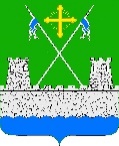 АДМИНИСТРАЦИЯ УБЕЖЕНСКОГО СЕЛЬСКОГО ПОСЕЛЕНИЯУСПЕНСКОГО РАЙОНАПОСТАНОВЛЕНИЕот 04.07.2022 года                                                                                   № 53ст. УбеженскаяОб утверждении Инструкции о порядке рассмотрения обращений граждан в администрации Убеженского сельского поселения Успенского районаВ соответствии с Федеральными законами от 2 мая 2006 г. № 59-ФЗ «О Порядке рассмотрения обращений граждан Российской Федерации», от 9 февраля 2009 г. № 8-ФЗ «Об обеспечении доступа к информации о деятельности государственных органов и органов местного самоуправления», Законом Краснодарского края от 28 июня 2007 г. № 1270-КЗ «О дополнительных гарантиях реализации права граждан на обращение в Краснодарском крае», в целях установления единого порядка работы с обращениями граждан Российской Федерации, иностранных граждан                             п о с т а н о в л я ю:Утвердить Инструкцию о порядке рассмотрения обращений граждан в администрации Убеженского сельского поселения Успенского района (далее - Инструкция) согласно приложению № 1 к настоящему постановлению.Утвердить график приема граждан главой и специалистами администрации Убеженского сельского поселения Успенского района согласно приложению № 2 к настоящему постановлению.3. Признать утратившими силу:3.1. Постановление администрации Убеженского сельского поселения Успенского района от 13 июня 2013 года № 69 «О Порядке работы с обращениями граждан в администрации Убеженского сельского поселения Успенского района»;3.2. Постановление администрации Убеженского сельского поселения Успенского района от 14 февраля 2014 года № 11 «О внесении изменений в постановление администрации Убеженского сельского поселения Успенского района от 13 июня 2013 года  № 69 «О Порядке работы с обращениями граждан в администрации Убеженского сельского поселения Успенского района»;3.3. Постановление администрации Убеженского сельского поселения Успенского района от 18 сентября  2014 года № 85 «О внесении изменений в постановление администрации Убеженского сельского поселения Успенского района от 13 июня 2013 года  № 69 «О Порядке работы с обращениями граждан в администрации Убеженского сельского поселения Успенского района»;3.4. Постановление администрации Убеженского сельского поселения Успенского района от 06 марта 2015 года № 22 «О внесении изменений в постановление администрации Убеженского сельского поселения Успенского района от 13 июня 2013 года  № 69 «О Порядке работы с обращениями граждан в администрации Убеженского сельского поселения Успенского района»;3.5. Постановление администрации Убеженского сельского поселения Успенского района от 07 декабря 2015 года № 152 «О внесении изменений в постановление администрации Убеженского сельского поселения Успенского района от 13 июня 2013 года  № 69 «О Порядке работы с обращениями граждан в администрации Убеженского сельского поселения Успенского района»;3.6. Постановление администрации Убеженского сельского поселения Успенского района от 13 мая 2019 года № 37 «О внесении изменений в постановление администрации Убеженского сельского поселения Успенского района от 13 июня 2013 года  № 69 «О Порядке работы с обращениями граждан в администрации Убеженского сельского поселения Успенского района».4. Обнародовать настоящее постановление в соответствии с уставом Убеженского сельского поселения Успенского района  и разместить на официальном сайте Убеженского сельского поселения Успенского района в информационно-телекоммуникационной сети «Интернет».5. Контроль за выполнением настоящего постановления оставляю за собой.6. Постановление вступает в силу на следующий день после его официального обнародования.Глава Убеженского сельскогопоселения Успенского района                                                           С.А. ГайдукПриложение № 1к постановлению администрацииУбеженского сельского поселенияУспенского районаот 04 июля 2022 г. № 53ИНСТРУКЦИЯо порядке рассмотрения обращений гражданв администрации Убеженского сельскогопоселения Успенского района1. Общие положения1.1. Инструкция о порядке рассмотрения обращений граждан в администрации Убеженского сельского поселения Успенского района (далее - Инструкция) устанавливает единые требования к организации работы с письменными (в том числе в форме электронного документа) и устными обращениями граждан Российской Федерации, иностранных граждан и лиц без гражданства, за исключением случаев, установленных международным договором Российской Федерации или Федеральным законом, объединений граждан, в том числе юридических лиц (далее - граждане), поступивших в адрес администрации Убеженского сельского поселения Успенского района (далее - обращения граждан).1.2. Понятия и термины, используемые в Инструкции, применяются в значениях, определенных в Федеральном законе от 2 мая 2006 г. № 59-ФЗ "О порядке рассмотрения обращений граждан Российской Федерации" (далее - Федеральный закон № 59-ФЗ).2. Порядок работы с письменными обращениями граждан2.1. Прием и первичная обработка письменных обращений граждан2.1.1. Письменное обращение может быть направлено:почтовым отправлением по адресу: 352476, Краснодарский край, Успенский район, станица Убеженская, улица Кубанская, 25;передано лично в администрацию Убеженского сельского поселения Успенского района (далее - администрация) непосредственно гражданином, его представителем;принято в ходе личных приемов главы Убеженского сельского поселения Успенского района, в случае его временного отсутствия лицом, исполняющим его полномочия в полном объеме (далее - глава).Обращение в форме электронного документа направляется путем заполнения гражданином специальных форм для отправки обращений, размещенных в информационно-телекоммуникационной сети "Интернет" на официальном сайте администрации (http://ubezhe№skoe.ru/).2.1.2. Письменные обращения на имя главы, а также обращения граждан, поступающие в администрацию из территориальных органов федеральных органов исполнительной власти, контрольно-надзорных органов и иных органов, осуществляющих публично значимые функции, доставленные в общий отдел администрации по почте и фельдъегерской связью, передаются под роспись специалисту администрации, ответственному за организацию работы с обращениями граждан (далее - Специалист) в день поступления.2.1.3. Специалист, обрабатывающий корреспонденцию, при обнаружении подозрительного почтового отправления (большая масса, смещение центра тяжести, наличие масляных пятен, необычный запах, особенности оформления) незамедлительно сообщает о нем главе Убеженского сельского поселения Успенского района.2.1.4. После вскрытия конверта проверяется наличие в нем письменных вложений и при необходимости составляются следующие акты:об отсутствии письменных вложений в заказных письмах с уведомлением и в письмах с объявленной ценностью, если в конверте отсутствует письменное вложение на имя главы (приложение 1);о недостаче документов по описи корреспондента в заказных письмах с уведомлением и в письмах с объявленной ценностью при обнаружении в конверте недостачи указанных в описи документов (приложение 2);о наличии приложений к обращению, не являющихся подтверждением изложенных в нем доводов, в случае, если приложенные документы и материалы в соответствии с частью 2 статьи 7 Федерального закона № 59-ФЗ не являются подтверждением доводов, изложенных в обращении (приложение 3);о вложении оригиналов документов в заказных письмах с уведомлением и в письмах с объявленной ценностью в случае, если к письму прилагаются денежные знаки, кроме изъятых из обращения, ценные бумаги, награды, иное имущество, а также оригиналы документов, созданных в единичном экземпляре и имеющих юридическое значение для гражданина (паспорт, военный билет, трудовая книжка, пенсионное удостоверение и другое) (приложение 4). Также в акте указывается решение о возврате полученных документов и вещей заказным почтовым отправлением либо для вручения заявителю по месту его проживания или о хранении вещей до востребования.Указанные акты составляются в двух подлинных экземплярах на бумажном носителе, один из которых прилагается к обращению, а второй остается в общем отделе. При этом заявитель в установленном порядке уведомляется об отсутствии либо недостаче документов или возврате оригиналов документов. Комиссия для подписания соответствующего акта формируется из работников администрации в составе трех человек.2.1.5. К тексту письма подкладывается конверт, который хранится вместе с обращением. В случае отсутствия текста письма к конверту (или вложенным материалам, если они имеются) подкладывается текст "письменного обращения к адресату нет".Срок хранения документов по обращениям граждан (в том числе конвертов) составляет 5 лет.По истечении установленного срока хранения документы по обращениям граждан подлежат уничтожению в порядке, предусмотренном Федеральным архивным агентством.2.1.6. Письма на официальном бланке или имеющие штамп организации и подписанные руководителем (одним из его заместителей), а также письма депутатов всех уровней, сенаторов Российской Федерации без приложенных к ним обращений граждан не регистрируются в журнале регистрации обращений граждан, поступающих в письменной форме и форме электронного документа, а передаются Специалисту.2.1.7. Конверты с пометкой "лично" вскрываются в общем порядке работником общего отдела, обрабатывающим корреспонденцию.2.1.8. Письменные обращения на имя главы, доставленные в администрацию лично автором или лицом, представляющим в установленном порядке его интересы, принимаются Специалистом в приемной администрации. На копии обращения проставляется штамп-уведомление о поступлении обращения в администрацию с указанием даты поступления, количества листов обращения и контактного номера телефона работника общего отдела, ведущего прием.2.2. Регистрация письменных обращений граждан2.2.1. Письменные обращения граждан, поступающие в администрацию, на имя главы, а также обращения граждан, поступающие в администрацию из органов государственной власти Российской Федерации, территориальных органов федеральных органов исполнительной власти, иных органов, осуществляющих публично значимые функции, регистрируются Специалистом.2.2.2. Все поступающие в администрацию письменные обращения граждан, в том числе в форме электронных документов, регистрируются Специалистом в течение 3 дней с момента поступления, за исключением случаев поступления жалоб на решение главы, заместителя главы Убеженского сельского поселения Успенского района, муниципальных служащих администрации, предоставляющих муниципальную услугу, подлежащих регистрации в приемной администрации не позднее следующего рабочего дня со дня их поступления.2.2.3. Муниципальный служащий, в должностные обязанности которого входит прием корреспонденции, фиксирует момент поступления письменных обращений в день их поступления.2.2.4. Регистрация обращений осуществляется в пределах календарного года. Информация о персональных данных авторов обращений хранится и обрабатывается с соблюдением требований действующего законодательства Российской Федерации о персональных данных.2.2.5. На первой странице обращения (а не на сопроводительных документах к нему) на свободном от текста месте наносятся соответствующие реквизиты документа (дата и номер регистрации, наименование органа, зарегистрировавшего обращение).2.2.6. Оригиналы обращений с регистрационным штампом общего отдела заявителям не возвращаются (за исключением случаев, предусмотренных федеральным законодательством).2.3. Сроки рассмотрения письменных обращений граждан2.3.1. Обращения, поступившие в администрацию по компетенции, рассматриваются в течение 30 дней. Указанный срок исчисляется со дня регистрации обращения в администрации.2.3.2. Срок рассмотрения письменного обращения исчисляется в календарных днях. В случае если окончание срока рассмотрения обращений приходится на выходной или нерабочий день, днем окончания срока считается предшествующий ему рабочий день.2.3.3. Глава, давший поручение о рассмотрении обращения, вправе устанавливать сокращенные сроки рассмотрения отдельных обращений граждан.2.3.4. По дубликатному обращению, приобщенному к материалам рассмотрения первого обращения, срок рассмотрения соответствует сроку рассмотрения первого обращения в случае, если ответ на него не дан.2.3.5. В исключительных случаях, а также в случае направления запроса в другие государственные органы, органы местного самоуправления руководитель либо уполномоченное на то лицо вправе продлить срок рассмотрения обращения не более чем на 30 дней при условии уведомления об этом заявителя.2.3.6. В случае если администрацией запрашивается информация о результатах рассмотрения обращения, то для решения вопроса о продлении срока рассмотрения такого обращения руководителю, давшему поручение по рассмотрению обращения, представляется служебная записка, содержащая просьбу о продлении срока рассмотрения обращения, подготовленная исполнителем, с приложением копии уведомления заявителя о продлении срока рассмотрения его обращения.2.4. Направление письменных обращений граждан на рассмотрение2.4.1. Специалист, осуществляя работу с письменными обращениями, в день регистрации обращения вносит предложения:о предоставлении обращения для резолюции главе для принятия решения о ходе рассмотрения. При рассмотрении обращения глава, определяет исполнителей, срок и порядок разрешения вопросов обращения, необходимость представления в администрацию информации о результатах его рассмотрения;о направлении обращения по компетенции с сопроводительным письмом за подписью главы.2.4.2. Решение о направлении письменного обращения на рассмотрение принимается исключительно исходя из его содержания по компетенции поднимаемых автором вопросов независимо от того, кому оно адресовано.2.4.3. Ответ на обращение направляется за подписью главы.2.4.4. Поступившие письма с оценкой деятельности администрации, ее отделов, должностных лиц, муниципальных учреждений, осуществляющих публично значимые функции, регистрируются в общем отделе и направляются в орган, должностному лицу в соответствии с компетенцией для ознакомления, о чем в течение 7 дней со дня регистрации сообщается гражданину уведомлением, подписанным Специалистом.2.4.5. Письменные обращения, содержащие вопросы, решение которых не входит в компетенцию администрации, в течение 7 дней со дня регистрации направляются на рассмотрение в соответствующий орган или соответствующему должностному лицу, в компетенцию которых входит решение поставленных в обращениях вопросов, с уведомлением в тот же срок граждан, направивших обращения, о переадресации обращений, за исключением случая, указанного в части 4 статьи 11 Федерального закона № 59-ФЗ.2.4.6. В случае перенаправления на рассмотрение в соответствующий орган или соответствующему должностному лицу, в компетенцию которых входит решение поставленных в обращениях вопросов, коллективного письменного обращения, подписанного несколькими заявителями с указанием адреса каждого из них и просьбой направить ответ каждому из подписавшихся, уведомление о переадресации обращения направляется каждому гражданину на указанный им в обращении адрес. В остальных случаях уведомление направляется на адрес заявителя, указанного в регистрации первым.2.4.7. В случае если решение поставленных в письменном обращении вопросов относится к компетенции нескольких государственных органов, органов местного самоуправления или должностных лиц, копия обращения в течение 7 дней со дня регистрации направляется в соответствующие государственные органы, органы местного самоуправления или соответствующим должностным лицам с уведомлением гражданина, направившего обращение, о переадресации обращения, за исключением случая, указанного в части 4 статьи 11 Федерального закона № 59-ФЗ.2.4.8. Уведомления о переадресации обращений подписываются главой.2.4.9. Запрещается направлять жалобу на рассмотрение в государственный орган, орган местного самоуправления или должностному лицу, решение или действия (бездействие) которых обжалуется. В случае если в соответствии с запретом, предусмотренным частью 6 статьи 8 Федерального закона № 59-ФЗ, невозможно направление жалобы на рассмотрение в государственный орган, орган местного самоуправления или должностному лицу, в компетенцию которых входит решение поставленных в обращении вопросов, жалоба возвращается гражданину с разъяснением его права обжаловать соответствующие решение или действия (бездействие) в установленном порядке в суд.В случае если обжалуется конкретное решение либо конкретное действие (бездействие) конкретного должностного лица отдела администрации, жалоба направляется, начальнику отдела администрация для рассмотрения в порядке подчиненности.В случае если обжалуется ответ по предыдущему обращению заявителя, который был дан не начальником отдела администрации, жалоба может быть направлена начальнику отдела администрации, для рассмотрения в порядке подчиненности.2.4.10. Жалобы на решения, действия (бездействие) главы направляются уполномоченным в соответствующей сфере, для разъяснения права заявителя обжаловать соответствующие решение или действия (бездействие) в установленном порядке.2.4.11. Жалобы на решения, действия (бездействие) заместителя главы Убеженского сельского поселения Успенского района направляются для рассмотрения главе.2.4.12. Жалобы, содержащие сведения о нарушении требований законодательства о противодействии коррупции лицами, замещающими должности муниципальной службы в администрации, назначение на которые осуществляет глава, направляются для рассмотрения в организационно-правовой отдел администрации для рассмотрения в пределах установленной компетенции.2.4.13. Жалобы на решения главы, специалистов администрации, предоставляющих муниципальные услуги, в день регистрации в общем отделе направляются в организационно-правовой отдел администрации и рассматриваются в соответствии с действующим законодательством и нормативными правовыми актами органов местного самоуправления Убеженского сельского поселения Успенского района.2.4.14. В случае обжалования решений и действий (бездействия) администрации обращение направляется в соответствующий орган исполнительной власти Краснодарского края, структурное подразделение администрации Краснодарского края, уполномоченные в соответствующей сфере, к которой относится поднимаемый автором вопрос, для принятия в пределах компетенции мер в рамках контроля за реализацией отдельных переданных государственных полномочий Краснодарского края, а также контроля (надзора) за деятельностью органов местного самоуправления и должностных лиц местного самоуправления в рамках статьи 77 Федерального закона от 6 октября 2003 г. № 131-ФЗ "Об общих принципах организации местного самоуправления в Российской Федерации" либо в установленных случаях и порядке в правоохранительные и контрольно-надзорные органы. В случае если в обращении также ставится вопрос о соответствии указанных руководителей замещаемым должностям и (или) об освобождении их от должности, копия обращения направляется в управление по взаимодействию с органами местного самоуправления департамента внутренней политики администрации Краснодарского края для необходимых разъяснений.2.4.15. Жалобы на действия (бездействие) правоохранительных и судебных органов, в том числе содержащие требования о записи на личный прием по данным вопросам, направляются в управление региональной безопасности администрации Краснодарского края для разъяснения права заявителя обжаловать соответствующие действия (бездействие) в установленном порядке.2.4.16. Если в поручении о рассмотрении обращения указаны несколько исполнителей, то оригинал обращения направляется первому исполнителю.2.4.17. В случае если письменные обращения, поступившие на рассмотрение в администрацию из администрации Краснодарского края, были ошибочно направлены в администрацию, в компетенцию которой не входит решение поставленных в обращениях вопросов, то администрация в соответствии с требованиями части 3 статьи 8 Федерального закона № 59-ФЗ в течение 7 дней со дня регистрации направляет обращение в соответствующий орган или соответствующему должностному лицу, в компетенцию которых входит решение поставленных в обращении вопросов, с уведомлением гражданина, направившего обращение, о переадресации обращения, за исключением случая, указанного в части 4 статьи 11 Федерального закона № 59-ФЗ, а также руководителя, давшего поручение о рассмотрении вышеуказанного обращения, в случае, если была запрошена информация о результатах рассмотрения обращения.2.4.18. Поручения о рассмотрении обращений и уведомления авторам обращений готовятся на фирменных бланках администрации.2.4.19. Уведомления авторам обращений, поступивших по информационным системам общего пользования (электронная почта), направляются на электронный адрес, указанный в обращении, Специалистом. Реестры отправленных уведомлений хранятся у Специалиста.2.5. Рассмотрение письменных обращений граждан2.5.1. В администрации Убеженского сельского поселения Успенского района непосредственные исполнители определяются главой Убеженского сельского поселения Успенского района. Поручение должно содержать фамилии и инициалы лиц, которым дается поручение, ясно сформулированный текст, предписывающий действия, направленные на объективное, всестороннее и своевременное рассмотрение обращения, порядок и срок исполнения, подпись.2.5.2. Должностное лицо, которому поручено рассмотрение обращения:несет персональную ответственность за его сохранность;обеспечивает всестороннее, объективное и своевременное рассмотрение обращений;в случае необходимости в установленном законодательством порядке запрашивает дополнительные материалы, необходимые для рассмотрения обращений; организует встречи с заявителем (-ями); организует создание комиссии для проверки фактов, изложенных в обращениях (с выездом на место и участием заявителей);принимает меры по восстановлению или защите нарушенных прав, свобод и законных интересов граждан. При наличии сведений о подтверждении фактов нарушения прав, свобод и законных интересов заявителей, изложенных в обращении, указывает, какие меры приняты к лицам, допустившим такие нарушения;уведомляет гражданина о направлении его обращения на рассмотрение в другой государственный орган, орган местного самоуправления или иному должностному лицу, в компетенцию которых входит разрешение вопросов, содержащихся в обращении.2.5.3. В случае если к тексту письменного обращения заявителем приложены документы и материалы, не относящиеся к подтверждению доводов, изложенных в обращении, то рассмотрению подлежат только вопросы, содержащиеся в самом тексте письменного обращения.2.5.4. При рассмотрении повторных обращений анализируется имеющаяся по поднимаемым в них вопросам переписка.Письменные обращения одного и того же заявителя по одному и тому же вопросу, поступившие до истечения срока рассмотрения, считаются первичными. Не являются повторными обращения одного и того же заявителя, но по разным вопросам, а также многократные обращения по одному и тому же вопросу, по которому заявителю давались исчерпывающие ответы.2.5.5. Письменные обращения с просьбами о личном приеме главой рассматриваются по существу поднимаемых автором проблем и направляются на рассмотрение в соответствующий орган или соответствующему должностному лицу, в компетенцию которых входит решение поставленных вопросов. В уведомлении заявителю о переадресации обращения по компетенции также даются разъяснения о порядке организации личного приема граждан главой. Если в обращении не указана проблема, то заявителю Специалистом направляется информация с разъяснениями о порядке организации личного приема граждан главой, а заявление оформляется "в дело" как исполненное.2.5.6. Письменные обращения, содержащие в адресной части обращений пометку "лично", рассматриваются в соответствии с настоящей Инструкцией.2.5.7. Письменные обращения граждан, поступившие из редакций средств массовой информации, от руководителей политических партий и общественных объединений (в том числе с просьбой проинформировать о результатах рассмотрения), рассматриваются в соответствии с настоящей Инструкцией.2.5.8. В случае поступления в администрацию письменных обращений, содержащих вопросы, ответы на которые размещены в соответствии с частью 4 статьи 10 Федерального закона № 59-ФЗ на официальном сайте администрации в информационно-телекоммуникационной сети "Интернет", гражданам, направившим обращения, в течение 7 дней со дня регистрации обращений ответственным исполнителем сообщается электронный адрес официального сайта в информационно-телекоммуникационной сети "Интернет", на котором размещен ответ на вопрос, поставленный в обращении, при этом обращение, содержащее обжалование судебного решения, не возвращается.2.5.9. В случае если ответ по существу поставленного в обращении вопроса не может быть дан без разглашения сведений, составляющих государственную или иную охраняемую законом тайну, гражданину, направившему обращение, ответственным исполнителем сообщается о невозможности дать ответ по существу поставленного в нем вопроса в связи с недопустимостью разглашения указанных сведений.2.5.10. В случае если в письменном обращении гражданина содержится вопрос, на который ему неоднократно давались письменные ответы по существу в связи с ранее направляемыми обращениями, и при этом в обращении не приводятся новые доводы или обстоятельства, начальник отдела администрации, должностное лицо либо уполномоченное на то лицо вправе принять решение о безосновательности очередного обращения и прекращении переписки с гражданином по данному вопросу (приложение 5) при условии, что указанное обращение и ранее направляемые обращения направлялись в один и тот же орган или одному и тому же должностному лицу.О данном решении уведомляется гражданин, направивший обращение в администрацию. Уведомление о прекращении переписки направляется автору за подписью начальника отдела администрации, либо уполномоченного на то должностного лица.2.5.11. При поступлении обращения, в котором содержится вопрос, по которому переписка прекращена, уполномоченное лицо, рассматривающее обращение, направляет заявителю уведомление, содержащее сведения о прекращении переписки по указанному вопросу.2.5.12. При поступлении в администрацию обращения, текст которого не позволяет определить суть предложения, заявления или жалобы, ответ на обращение не дается и оно не подлежит направлению на рассмотрение в государственный орган, орган местного самоуправления или должностному лицу в соответствии с их компетенцией, о чем в течение 7 дней со дня регистрации обращения работниками общего отдела сообщается гражданину, направившему обращение.2.5.13. При поступлении в администрацию просьбы гражданина о прекращении рассмотрения его обращения в случае, если обращение еще не было направлено на рассмотрение по компетенции поднимаемых вопросов, работник общего отдела информируют заявителя о прекращении рассмотрения обращения. В случае переадресации ранее поступившего обращения от данного гражданина в иной орган или иному должностному лицу заявление о прекращении рассмотрения данного обращения в течение 7 дней направляется в соответствующий орган или должностному лицу с уведомлением гражданина, реализовавшего данное право.По письменному запросу заявителю в 30-дневный срок возвращаются приложенные к обращению материалы (документы).2.6. Ответы на письменные обращения граждан2.6.1. Ответ на письменное обращение должен соответствовать критериям своевременности, объективности, всесторонности.2.6.2. Текст ответа на письменное обращение должен излагаться ясно и понятно, последовательно, кратко, со ссылками на соответствующие нормативные правовые акты, давать исчерпывающие разъяснения на все поставленные в обращении вопросы. При наличии сведений о подтверждении фактов нарушения прав, свобод и законных интересов заявителей, изложенных в обращении, в ответе необходимо указать, какие меры приняты к лицам, допустившим такие нарушения.В случае рассмотрения обращения в порядке переадресации в тексте ответа на письменное обращение заявителю должны содержаться наименование органа, направившего обращение, с указанием регистрационного номера и даты регистрации, а также регистрационный номер и дату регистрации обращения в органе, рассматривающем обращение.2.6.3. Не допускается наличие исправлений (в том числе в реквизитах) в ответах на обращения граждан.2.6.4. При ответе на коллективное письменное обращение, подписанное несколькими заявителями с указанием адреса каждого из них и просьбой направить ответ каждому из подписавшихся, ответ дается каждому гражданину на указанный им в обращении адрес. В остальных случаях ответ дается на адрес заявителя, указанного в регистрации первым с пометкой "для информирования заинтересованных лиц".2.6.5. В случае если ответ дается на несколько обращений одного и того же автора, то в нем перечисляются все адресаты, перенаправившие обращение, с указанием его регистрационного номера и даты регистрации, а также регистрационные номера и даты регистрации обращений в органе, рассматривающем указанное обращение.2.6.6. Ответ на обращение направляется в форме электронного документа по адресу электронной почты, указанному в обращении, поступившем в администрацию в форме электронного документа, и в письменной форме по почтовому адресу, указанному в обращении, поступившем в администрацию в письменной форме.2.6.7. При получении на рассмотрение предложения, заявления или жалобы, которые затрагивают интересы неопределенного круга лиц, в частности на обращение, в котором обжалуется судебное решение, вынесенное в отношении неопределенного круга лиц, ответ, в том числе разъяснения порядка обжалования судебного решения, может быть размещен на официальном сайте администрации в информационно-телекоммуникационной сети "Интернет" (с учетом соблюдения требований о недопустимости разглашения сведений, содержащихся в обращении, а также сведений, касающихся частной жизни гражданина, без его согласия).2.6.8. Информация должностному лицу, запросившему информацию о результатах рассмотрения обращения, должна содержать изложение проблематики обращения, правовую оценку обоснованности требований заявителя, результатов рассмотрения и принятых мер. В информации должно быть указано, что заявитель проинформирован о результатах рассмотрения обращения. Если на обращение дается промежуточный ответ, то в тексте указывается срок и условия окончательного решения вопроса.2.6.9. Ответы заявителям подписываются главой.2.6.10. Проект ответа в Администрацию Президента Российской Федерации, аппарат Правительства Российской Федерации, аппарат полномочного представителя Президента Российской Федерации в Южном федеральном округе, депутатам Государственной Думы Федерального Собрания Российской Федерации, депутатам Законодательного Собрания Краснодарского края о результатах рассмотрения обращений, поступивших в их адрес и направленных в администрацию, готовится соответствующими отделом администрации и подписывается главой.2.6.11. Информация на запросы Управления Президента Российской Федерации по работе с обращениями граждан и организаций, подготовленная отделами администрации, подписывается главой и направляется с сопроводительным письмом.2.6.12. Ответы заявителям от имени главы передаются для отправки в общий отдел с учетом требований Инструкции по делопроизводству в администрации Убеженского сельского поселения Успенского района и в подведомственных ей муниципальных учреждениях, утвержденной постановлением администрации Убеженского сельского поселения Успенского района от 16 мая 2022 г. № 47.2.6.13. При направлении ответа на обращение, поступившее в форме электронного документа, по адресу электронной почты, указанной в обращении, подготовленный на бумажном носителе и собственноручно подписанный ответ преобразуется в электронную форму путем сканирования.2.6.14. При условии всестороннего и объективного рассмотрения обращения, а также полного фактического исполнения принятого по нему решения должностное лицо, давшее поручение о рассмотрении обращения, списывает материалы "в дело". В противном случае должностное лицо, давшее поручение о рассмотрении обращения, принимает дополнительные меры контроля до полного фактического исполнения принятого решения, всестороннего и объективного рассмотрения обращения.В случае если исполнителей по рассмотрению обращения несколько и один из них дает промежуточный ответ, то автору поручения о рассмотрении обращения представляются ответы после рассмотрения обращения всеми исполнителями (при условии, что срок окончательного рассмотрения не превышает 60 дней).После завершения рассмотрения обращения и направления ответа гражданину исполнитель оставляет на архивное хранение подлинник соответствующего обращения и материалы, относящиеся к его рассмотрению (если в поручении по рассмотрению обращения не указано иное).2.6.15. Ежемесячно, до 5-го числа месяца, следующего за отчетным, материалы рассмотрения обращений граждан, по которым администрацией запрашивалась информация о результатах рассмотрения, списанные "в дело", передаются Специалистом в соответствии с реестром ответственным исполнителям для организации архивного хранения.2.6.16. Лица, виновные в нарушении сроков и порядка рассмотрения обращений, несут ответственность, предусмотренную законодательством Российской Федерации.2.6.17. При оценке содержания ответов на обращения, а также документов и материалов по запросам федеральных органов государственной власти работником общего отдела, в должностные обязанности которого входит работа с обращениями граждан, осуществляется:проверка соблюдения сроков рассмотрения обращения и предоставления информации по запросам;проверка оформления ответа на обращение и служебных документов, к которым приложены материалы, необходимые для рассмотрения обращения (бланка органа, даты и исходящего номера, ссылки на дату и номер контрольного обращения);анализ содержания ответа на обращение и представленных документов и материалов (актов, фото- и видеоматериалов), раскрывающих обстоятельства и подтверждающих (опровергающих) доводы автора;объективность и достаточность принятого решения по результатам рассмотрения обращения с вынесением одного из решений: "поддержано", в том числе "меры приняты", "не поддержано", "разъяснено";анализ наличия разъяснений о порядке реализации прав, свобод и законных интересов авторов (в случае принятия решения "разъяснено");проверка наличия ссылок на конкретные нормы права.2.6.18. По результатам оценки ответа на обращение и представленных необходимых для рассмотрения обращения документов и материалов работником общего отдела, в должностные обязанности которого входит работа с обращениями граждан, принимается решение о соответствии ответа критериям своевременности, всесторонности, объективности рассмотрения, а также наличии правовых, экономических, технологических и прочих обоснований (в зависимости от содержания обращения) принятых решений. Если ответ не соответствует хотя бы одному из указанных критериев, то указанными работниками выносится предложение о его возврате исполнителю для принятия мер к устранению нарушений с указанием таких нарушений.2.6.19. Решение о сроках устранения нарушений принимается главой по предложениям работников общего отдела, но в пределах общего срока рассмотрения обращения.3. Порядок работы с устными обращениями граждан3.1. Организация приема граждан в администрации3.1.1. Прием граждан в администрации Убеженского сельского поселения Успенского района (далее - администрация) осуществляется по адресу: 352476, Краснодарский край, Успенский район, станица Убеженская, улица Кубанская, 25 ежедневно, с 9.00 до 13.00, кроме выходных и нерабочих праздничных дней.Информация о месте приема граждан в администрации, об установленных днях и часах приема размещается на официальном сайте администрации в сети "Интернет".3.1.2. Прием граждан в приемной администрации ведет Специалист.3.1.3. Помещения, выделенные для ведения приема граждан, должны соответствовать санитарным правилам СП 2.2.3670-20 "Санитарно-эпидемиологические требования к условиям труда" и требованиям Федерального закона от 24 ноября 1995 г. № 181-ФЗ "О социальной защите инвалидов в Российской Федерации".3.1.4. Рабочее места Специалистов, осуществляющих прием граждан, оборудуются компьютерами и оргтехникой.Специалисты, осуществляющие прием граждан в приемной администрации, обеспечиваются настольной табличкой, содержащей сведения о фамилии, имени, отчестве (при наличии) и должности.3.1.5. Места ожидания и личного приема граждан в приемной администрации оборудуются стульями, столами, системами вентиляции, кондиционирования воздуха, противопожарной системой и средствами пожаротушения, системой оповещения о возникновении чрезвычайной ситуации, системой охраны, питьевой водой и одноразовой посудой. В помещение обеспечивается доступ для граждан с ограниченными физическими возможностями.Заявители обеспечиваются канцелярскими принадлежностями, бумагой, бланками заявлений на имя главы.3.1.6. В помещении администрации устанавливается информационный стенд в доступном для граждан месте.3.1.7. Прием граждан осуществляется в порядке очередности. Отдельные категории граждан в случаях, предусмотренных законодательством Российской Федерации, пользуются правом на личный прием в первоочередном порядке.3.1.8. При приеме в администрации гражданин предъявляет документ, удостоверяющий его личность.3.1.9. Содержание устного обращения заносится в учетную карточку приема гражданина (далее - учетная карточка приема).В учетную карточку приема вносятся:дата регистрации;регистрационный номер;фамилия, имя, отчество (при наличии) гражданина (в именительном падеже) и его почтовый адрес;телефон (при наличии);форма обращения (из приемной администрации);вид обращения (заявление, предложение, жалоба и другое);признак обращения (первичное, повторное, многократное, дубликатное);содержание вопроса, которое должно быть ясным и понятным, отражать его суть;результат рассмотрения вопроса, содержащегося в устном обращении гражданина (разъяснено в ходе приема, принято письменное обращение).3.1.10. Специалист, ведущий прием, дает заявителю исчерпывающие разъяснения в части, относящейся к компетенции общего отдела, в том числе о порядке организации личного приема граждан в администрации.Если поднимаемые в ходе приема вопросы относятся к компетенции иных отделов администрации, работником общего отдела в день обращения гражданина организуется проведение приема заявителя работниками соответствующего отдела администрации, в компетенцию которых входит решение поставленных в обращении вопросов, лично, по телефону либо в режиме видеосвязи с использованием системы личного приема граждан на базе сетевого справочного телефонного узла Российской Федерации (далее - ССТУ.РФ).В случае если в устном обращении гражданина содержатся вопросы, решение которых входит в компетенцию территориальных органов федеральных органов исполнительной власти и иных органов, осуществляющих публично значимые функции, заявителю дается разъяснение, куда и в каком порядке ему следует обратиться.3.1.11. В случае если гражданин обратился в администрации с просьбой об оказании бесплатной юридической помощи, ему предоставляется информация об адвокатах и нотариусах, являющихся участниками государственной системы оказания бесплатной юридической помощи на территории Краснодарского края, или адреса размещения ГКУ КК "Государственное юридическое бюро Краснодарского края" для оказания бесплатной юридической помощи отдельным категориям граждан.3.1.12. В ходе приема гражданин вправе оставить письменное обращение на имя главы, которое подлежит регистрации и рассмотрению в соответствии с Федеральным законом № 59-ФЗ и Инструкцией.3.1.13. Проведение гражданами фотосъемки, аудио- и видеозаписи, прямой трансляции в сети "Интернет" в администрации возможно только при условии, что это не повлечет за собой обнародование и дальнейшее использование изображений иных граждан, реализующих право на личное обращение в администрации, а также Специалиста, обеспечивающего реализацию данного правомочия, без их согласия.3.2. Организация личных приемов граждан главой Убеженского сельского поселения Успенского района3.2.1. Личный прием граждан проводится главой согласно утвержденному графику.3.2.2. График приема граждан утверждается главой сельского поселения и размещается на информационном стенде в администрации, а также на официальном сайте администрации.3.2.3. Подготовка личных приемов граждан главой осуществляется по результатам рассмотрения письменного обращения гражданина с просьбой о записи на личный прием по конкретному вопросу.Гражданин в обращении с просьбой о проведении личного приема в обязательном порядке указывает фамилию, имя, отчество либо должность должностного лица, о личном приеме которым он ходатайствует, а также свою фамилию, имя и отчество (последнее - при наличии), почтовый адрес или адрес электронной почты и содержание вопроса, требующего рассмотрения в ходе личного приема.Также гражданин вправе указать номер телефона (при наличии) и информацию о том, куда он ранее обращался за разрешением поставленного вопроса, с приложением подтверждающих документов либо их копий.3.2.4. В случае если решение вопроса, с которым гражданин обратился на личный прием к главе, находится в компетенции администрации и гражданин ранее не обращался по данному вопросу на личный прием в администрацию главой может быть дано поручение о проведении личного приема гражданина заместителем главы Убеженского сельского поселения Успенского района, специалистами администрации, в соответствии с компетенцией поднимаемого вопроса.3.2.5. Заявителю может быть отказано в личном приеме главой в случаях, если:с заявителем прекращена переписка по данному вопросу;ответ по существу поставленного в обращении вопроса не может быть дан без разглашения сведений, составляющих государственную или иную охраняемую Федеральным законом тайну;в обращении заявителя содержатся нецензурные либо оскорбительные выражения, содержащие угрозу жизни, здоровью и имуществу должностного лица, а также членов его семьи;текст письменного обращения не позволяет определить суть предложения, заявления или жалобы;по вопросу заявителя, с которым он обратился для записи на личный прием, имеется вступившее в силу судебное решение.3.2.6. Отдельные категории граждан в случаях, предусмотренных законодательством Российской Федерации, пользуются правом на личный прием в первоочередном порядке.3.2.7. Личный прием главой ведется в индивидуальном порядке, за исключением случаев обращений граждан, нуждающихся в сопровождении.3.2.8. Личный прием главой проводится при предъявлении гражданином документа, удостоверяющего личность.3.2.9. Личный прием граждан осуществляется главой с участием специалистов администрации, отнесенным к их компетенции.3.2.10. Специалист организует приемы главы (в том числе выездные, в режимах видео-конференц-связи, иных видов связи).3.2.11. Карточки личного приема главой оформляются Специалистом день проведения приема (приложение 6).3.2.12. По окончании личного приема глава доводит до сведения заявителя свое решение или информируют о том, кому поручено рассмотрение и принятие мер по его обращению, а также откуда он получит ответ, либо разъясняют, где, кем и в каком порядке будет рассмотрено его обращение по существу.3.2.13. В ходе личного приема гражданину может быть отказано в дальнейшем рассмотрении обращения, если ему ранее был дан ответ по существу поставленных в обращении вопросов.3.2.14. Должностное лицо, ведущее прием, принимает решение о постановке на контроль исполнения его поручения.3.2.15. Поручения и (или) рекомендации главы, данные в ходе личного приема, вносятся в карточку личного приема гражданина.3.2.16. В случае если изложенные в устном обращении факты и обстоятельства являются очевидными и не требуют дополнительной проверки и гражданин согласен с дачей ему устного ответа в ходе личного приема, в карточке личного приема делается соответствующая отметка, а зарегистрированная карточка личного приема с резолюцией "разъяснено в ходе приема" списывается в дело.3.2.17.  Карточки личного приема подлежат обязательной регистрации в журнале регистрации личного приема граждан по устным обращениям в течение трех дней с момента проведения личного приема граждан Зарегистрированные карточки личного приема, содержащие поручения для специалистов администрации, на следующий день после регистрации направляются им для исполнения.Оригиналы карточек личного приема хранятся на бумажных носителях в администрации в течение 5 лет со дня регистрации.3.2.18. В ходе личного приема гражданин вправе оставить письменное обращение, которое подлежит регистрации и рассмотрению в соответствии с Федеральным законом от 2 мая 2006 г. № 59-ФЗ и Инструкцией.3.2.19. Проведение гражданами фотосъемки, аудио- и видеозаписи, прямой трансляции в сети "Интернет" в ходе личного приема главой возможно только при условии, если это не повлечет за собой обнародование и дальнейшее использование изображений иных граждан, реализующих право на личное обращение, а также должностного лица, обеспечивающего реализацию данного правомочия, без их согласия.4. Порядок работы с сообщениями, поступившими по телефону администрации Убеженского сельского поселения Успенского района4.1. Работа с аудиосообщениями, поступающими в администрацию, осуществляется в соответствии с Инструкцией посредством телекоммуникационных линий администрации, обеспечивающих возможность устного обращения гражданина по телефонному номеру администрации: 8(86140)6-36-33.4.2.	Прием аудиосообщений осуществляется ежедневно, кроме выходных и праздничных дней, в соответствии с утвержденным режимом работы администрации и служебным распорядком.4.3.	Прием и регистрация аудиосообщений осуществляется специалистом, ответственным за работу с устными обращениями граждан.4.4.	Прием аудиосообщений осуществляется в форме диалога специалиста с заявителем, а также в автоматическом режиме путем включения записывающего устройства (далее – автоответчик).4.5.	Информация о персональных данных авторов аудиосообщений, поступивших Специалисту, ответственному за работу с устными обращениями граждан, хранится и обрабатывается с соблюдением требований федерального законодательства о защите персональных данных.4.6.	При обращении в администрации, в том числе при оставлении аудиосообщения на автоответчике, заявитель обязан сообщить:фамилию, имя, отчество (последнее – при наличии);почтовый адрес;номер телефона;суть предложения, заявления, жалобы.4.7.	Специалист, ответственный за работу с устными обращениями граждан, осуществляющий прием звонков:-	Уточняет суть вопроса и персональные данные обратившихся, включая номера телефонов заявителей.- Предоставляет адреса и телефоны органов исполнительной власти Краснодарского края, органов местного самоуправления муниципальных образований Краснодарского края, территориальных органов федеральных органов исполнительной власти, иных организаций, на которых возложено осуществление публично значимых функций, в компетенцию которых входит решение поднимаемых заявителем вопросов.-	При необходимости обеспечивает связь со специалистами администрации, в компетенцию которых входит решение поставленных заявителем вопросов-	Разъясняют порядок организации личного приема главой и заместителями.4.8.	Специалист, ответственный за работу с устными обращениями граждан оформляют карточку аудиосообщения, содержащую фамилию, имя, отчество (при наличии) заявителя; номер телефона; содержание аудиосообщения.Готовит проекты поручений по рассмотрению аудиосообщений для последующего направления в соответствии с компетенцией специалисту администрации.После подписания поручения копия нарочно передается ответственным должностным лицам.4.10.	На аудиосообщения, носящие справочный или консультационный характер, специалистом, ответственным за работу с устными обращениями граждан, самостоятельно даются разъяснения заявителю в устной форме, при этом регистрационная карточка такого аудиосообщения закрывается с отметкой «разъяснено», проект поручения не составляется.4.11.	В случае если от одного заявителя поступило несколько аудиосообщений аналогичного содержания в пределах одного рабочего дня, составляется одно поручение. Если вновь поступившее от заявителя аудиосообщение содержит новые доводы и факты, оно направляется исполнителю с пометкой «в дополнение», срок его рассмотрения устанавливается соответственно сроку рассмотрения первого аудиосообщения, в случае если ответ на него не дан.4.12.	Срок рассмотрения аудиосообщения не должен превышать 30 дней. Срок рассмотрения исчисляется в календарных днях. Если окончание срока рассмотрения аудиосообщения приходится на нерабочий день, то днем окончания этого срока считается предшествующий ему рабочий день. В случае необходимости срок рассмотрения аудиосообщения может быть продлен исполнителем в установленном порядке не более чем на 30 дней.4.13	При условии всестороннего и объективного рассмотрения аудиосообщения, а также полного фактического исполнения, принятого по нему решения глава, списывает материалы «в дело», в противном случае – должностное лицо, давшее поручение о рассмотрении аудиосообщения, принимает дополнительные меры контроля до полного фактического исполнения принятого решения.4.14.	Контроль за своевременностью исполнения поручений о рассмотрении аудиосообщений граждан осуществляется специалистом, ответственным за работу с устными обращениями граждан.5. Порядок и формы контроля за рассмотрением обращений граждан5.1. В администрации контроль за своевременным и всесторонним рассмотрением обращений граждан, поступающих на имя главы, осуществляется Специалистом, ответственным за работу с обращениями граждан.5.2. Контроль за своевременным и всесторонним рассмотрением обращений осуществляется путем запроса у лиц, ответственных за рассмотрение обращений, документов и материалов о результатах рассмотрения обращений.5.3. В случае направления ответа заявителю, подписанного главой, обращение ставится на "особый контроль".5.4. Решение о постановке обращений на контроль или "особый контроль" принимается главой.5.5. На контроль ставятся обращения, в которых сообщается о конкретных нарушениях законных прав и интересов граждан. Постановка обращений на контроль также производится с целью устранения недостатков в работе отделов администрации, получения материалов для обзоров обращений граждан, аналитических записок и информации, анализа принятых мер в случае повторных и многократных обращений.5.6. Обращения, поступившие с контрольными поручениями Администрации Президента Российской Федерации, Аппарата Правительства Российской Федерации, а также депутатов Государственной Думы Федерального Собрания Российской Федерации и сенаторов Совета Федерации Федерального Собрания Российской Федерации, аппарата Полномочного Представителя Президента Российской Федерации в Южном федеральном округе, ставятся на "особый контроль".5.7. При осуществлении контроля за своевременным рассмотрением обращений граждан проверяется срок рассмотрения обращений, сроки представления документов и материалов, необходимых для рассмотрения обращений, и сроки представления документов и материалов о результатах рассмотрения обращений, поставленных на контроль.5.8. При осуществлении контроля за всесторонним рассмотрением обращений проверяется наличие необходимых реквизитов документа, анализируется содержание обращения в целях выявления причин нарушения прав, свобод и законных интересов гражданина и подготовки ответа на обращение на предмет: освещения всех вопросов, поставленных в обращении; раскрытия всех установленных обстоятельств; полноты принятых мер, направленных на восстановление и защиту нарушенных прав, свобод и законных интересов гражданина; наличия разъяснений о порядке реализации прав, свобод и законных интересов граждан; наличия ссылок на конкретные нормы права.5.9. Контроль за исполнением поручений по обращениям граждан включает:постановку поручений по рассмотрению обращений граждан на контроль;подготовку оперативных запросов исполнителям о ходе и состоянии исполнения поручений по обращениям;сбор и обработку информации о ходе рассмотрения обращений;снятие обращений с контроля.5.10. Документы и материалы о результатах рассмотрения обращений, поставленных на контроль, подлежат представлению отделами администрации в общий отдел в течение 5 дней со дня исполнения.5.11. В случае выявления несоответствия ответов на обращения, поступившие на имя главы, критериям, установленным пунктами 4.7, 4.8 Инструкции, заместителем главы Убеженского сельского поселения Успенского района, начальником общего отдела принимается решение о направлении в течение 10 дней со дня поступления ответа в общий отдел информации о выявленных нарушениях в адрес начальника отдела администрации, рассматривавшего обращение, с просьбой принять исчерпывающие меры к устранению выявленных нарушений и недопущению их впредь, а также рассмотреть вопрос о привлечении к дисциплинарной ответственности виновных должностных лиц.5.12. В случае установления недостоверности ответа обращение с проектом ответа направляется исполнителю для принятия мер к устранению нарушений с поручением главы течение 10 дней со дня поступления ответа в администрацию. В поручении могут устанавливаться методы рассмотрения: комиссионно (с обозначением членов комиссии), с выездом на место, с участием заявителя (заявителей) и другие.5.13. Периодичность контроля за объективностью и достоверностью рассмотрения обращений граждан, поступивших на имя главы, с выходом (выездом) на место определяется планом работы соответствующего специалистов, которым поручено рассмотрение обращения.5.14. Текущий контроль осуществляется путем проведения проверок соблюдения и исполнения должностными лицами, ответственными за организацию работы с обращениями граждан, положений законодательства о рассмотрении обращений граждан и Инструкции.5.15. Граждане вправе направлять в администрацию предложения, рекомендации по совершенствованию порядка рассмотрения обращений граждан, а также сообщения о нарушениях должностными лицами положений Инструкции, которые подлежат рассмотрению в соответствии с Федеральным законом от 2 мая 2006 г. № 59-ФЗ и Инструкцией.6. Информирование о порядке рассмотрения обращений граждан6.1. Информирование граждан осуществляется в устной, письменной форме (в том числе в форме электронного документа). Должностные лица администрации осуществляют информирование заявителей о графике работы администрации; о справочных телефонах и почтовых адресах администрации об адресе официального сайта администрации в сети "Интернет", адресе электронной почты администрации; о порядке получения заявителем информации по вопросам организации рассмотрения обращений, в том числе с использованием информационных систем; о порядке, форме и месте размещения информации в печатных и сетевых изданиях.Основные требования к информированию граждан: своевременность, полнота, актуальность, достоверность предоставляемой информации и ясность ее изложения.6.2. Местонахождение администрации:почтовый адрес: 352476, Краснодарский край, Успенский район, станица Убеженская, улица Кубанская, 25.Прием граждан в администрации осуществляется ежедневно, кроме выходных и нерабочих праздничных дней, с 9.00 до 13.00.Телефоны администрации, по которому осуществляется прием телефонных звонков в соответствии с утвержденным режимом работы администрации: 8(86140) 6-36-33.Официальный сайт администрации в сети "Интернет": http://ubezhe№skoe.ru/6.3. Информирование граждан в администрации осуществляется при:непосредственном обращении гражданина лично по телефону, письменно почтой, электронной почтой;размещении информационных материалов в сети "Интернет" на официальном сайте администрации в меню сайта "Обращения граждан".Консультирование граждан осуществляется как в устной, так и в письменной форме.При информировании граждан о ходе и результатах рассмотрения обращений, ответах на телефонные звонки и устные обращения работник общего отдела подробно, в вежливой (корректной) форме информирует граждан по интересующим их вопросам. Если отсутствует возможность ответить на поставленный вопрос, гражданину сообщается телефонный номер, по которому можно получить необходимую информацию. При ответе на телефонный звонок Специалист называет свои фамилию, имя, отчество, замещаемую должность.6.4. На официальном сайте администрации в сети "Интернет" в меню сайта "Обращения граждан" размещаются следующие материалы: текст Инструкции; тексты федеральных и краевых законов и других нормативных правовых актов, определяющих порядок рассмотрения обращений граждан, доступ граждан к информации о деятельности администрации; телефоны и график работы, почтовый адрес, адреса электронной почты администрации; графики приема граждан должностными лицами администрации и иная информация, касающаяся вопросов рассмотрения обращений граждан.7. Подготовка статистических сведенийи аналитических записок о рассмотрении обращений граждан7.1. Целью подготовки статистических сведений и аналитических записок о рассмотрении обращений граждан является изучение актуальных проблем граждан, проживающих на территории Убеженского сельского поселения Успенского района, получение объективной информации о деятельности администрации по рассмотрению обращений граждан, а также разработка по результатам проведенной информационно-аналитической работы обоснованных предложений по повышению эффективности деятельности администрации, направленной на защиту законных интересов и прав граждан.7.2. Специалист администрации, ответственный за организацию работы с обращениями граждан, ежеквартально, не позднее 5-го числа месяца, следующего за отчетным кварталом, заполняют статистические сведения о результатах рассмотрения обращений граждан и статистические данные и пояснительные записки к ним по итогам полугодия (до 5 июля) и года (до 5 января года, следующего за отчетным).6.3. При подготовке указанных сведений Специалист осуществляет в том числе:анализ поступивших письменных и устных обращений граждан;сбор и обобщение информации о количестве поступивших за отчетный период письменных и устных обращений граждан, соблюдении установленных действующим законодательством сроков рассмотрения обращений граждан, характере поставленных в обращениях граждан вопросов, а также о количестве повторных письменных обращений граждан;сбор информации о количестве поступивших жалоб на действия (бездействие) отделов администрации и их должностных лиц при рассмотрении обращений граждан;сбор информации о количестве поступивших жалоб на действия (бездействие) должностных лиц администрации при рассмотрении обращений граждан.Ведущий специалист администрации Убеженского  сельского поселения Успенского района                                   О.В. КозыренкоПриложение № 2к постановлению администрацииУбеженского сельского поселенияУспенского районаот ____________ г. № ___ГРАФИКприема граждан в администрацииУбеженского сельского поселенияУспенского районаГлава Убеженского сельского поселения Успенского района                                                   С.А. ГайдукВедущий специалист администрации Убеженского сельского поселенияВедущий специалист администрации Убеженского сельского поселенияВедущий специалист администрации Убеженского сельского поселенияВедущий специалист администрации Убеженского сельского поселенияВедущий специалист администрации Убеженского сельского поселенияВедущий специалист администрации Убеженского сельского поселенияВедущий специалист администрации Убеженского сельского поселения                     О.В. Козыренко                     О.В. Козыренко                     О.В. Козыренко                     О.В. Козыренко                     О.В. Козыренко                     О.В. Козыренко                     О.В. Козыренко                     О.В. Козыренко                     О.В. Козыренко                     О.В. КозыренкоПриложение №1к Инструкции о порядкерассмотрения обращенийграждан в администрацииУбеженского сельского поселенияУспенского районаАКТ № ______об отсутствии письменных вложений в заказныхписьмах с уведомлением и в письмах с объявленной ценностьюот "___" ___________ 20__ г.Приложение №1к Инструкции о порядкерассмотрения обращенийграждан в администрацииУбеженского сельского поселенияУспенского районаАКТ № ______об отсутствии письменных вложений в заказныхписьмах с уведомлением и в письмах с объявленной ценностьюот "___" ___________ 20__ г.Приложение №1к Инструкции о порядкерассмотрения обращенийграждан в администрацииУбеженского сельского поселенияУспенского районаАКТ № ______об отсутствии письменных вложений в заказныхписьмах с уведомлением и в письмах с объявленной ценностьюот "___" ___________ 20__ г.Приложение №1к Инструкции о порядкерассмотрения обращенийграждан в администрацииУбеженского сельского поселенияУспенского районаАКТ № ______об отсутствии письменных вложений в заказныхписьмах с уведомлением и в письмах с объявленной ценностьюот "___" ___________ 20__ г.Приложение №1к Инструкции о порядкерассмотрения обращенийграждан в администрацииУбеженского сельского поселенияУспенского районаАКТ № ______об отсутствии письменных вложений в заказныхписьмах с уведомлением и в письмах с объявленной ценностьюот "___" ___________ 20__ г.Приложение №1к Инструкции о порядкерассмотрения обращенийграждан в администрацииУбеженского сельского поселенияУспенского районаАКТ № ______об отсутствии письменных вложений в заказныхписьмах с уведомлением и в письмах с объявленной ценностьюот "___" ___________ 20__ г.Приложение №1к Инструкции о порядкерассмотрения обращенийграждан в администрацииУбеженского сельского поселенияУспенского районаАКТ № ______об отсутствии письменных вложений в заказныхписьмах с уведомлением и в письмах с объявленной ценностьюот "___" ___________ 20__ г.Приложение №1к Инструкции о порядкерассмотрения обращенийграждан в администрацииУбеженского сельского поселенияУспенского районаАКТ № ______об отсутствии письменных вложений в заказныхписьмах с уведомлением и в письмах с объявленной ценностьюот "___" ___________ 20__ г.Приложение №1к Инструкции о порядкерассмотрения обращенийграждан в администрацииУбеженского сельского поселенияУспенского районаАКТ № ______об отсутствии письменных вложений в заказныхписьмах с уведомлением и в письмах с объявленной ценностьюот "___" ___________ 20__ г.Приложение №1к Инструкции о порядкерассмотрения обращенийграждан в администрацииУбеженского сельского поселенияУспенского районаАКТ № ______об отсутствии письменных вложений в заказныхписьмах с уведомлением и в письмах с объявленной ценностьюот "___" ___________ 20__ г.Приложение №1к Инструкции о порядкерассмотрения обращенийграждан в администрацииУбеженского сельского поселенияУспенского районаАКТ № ______об отсутствии письменных вложений в заказныхписьмах с уведомлением и в письмах с объявленной ценностьюот "___" ___________ 20__ г.Приложение №1к Инструкции о порядкерассмотрения обращенийграждан в администрацииУбеженского сельского поселенияУспенского районаАКТ № ______об отсутствии письменных вложений в заказныхписьмах с уведомлением и в письмах с объявленной ценностьюот "___" ___________ 20__ г.Приложение №1к Инструкции о порядкерассмотрения обращенийграждан в администрацииУбеженского сельского поселенияУспенского районаАКТ № ______об отсутствии письменных вложений в заказныхписьмах с уведомлением и в письмах с объявленной ценностьюот "___" ___________ 20__ г.Приложение №1к Инструкции о порядкерассмотрения обращенийграждан в администрацииУбеженского сельского поселенияУспенского районаАКТ № ______об отсутствии письменных вложений в заказныхписьмах с уведомлением и в письмах с объявленной ценностьюот "___" ___________ 20__ г.Комиссия в составе:____________________________________________________________________________________________________________________________________________________________________________________________________________(фамилия, инициалы и должности лиц, составивших акт)составила настоящий акт о нижеследующем:Комиссия в составе:____________________________________________________________________________________________________________________________________________________________________________________________________________(фамилия, инициалы и должности лиц, составивших акт)составила настоящий акт о нижеследующем:Комиссия в составе:____________________________________________________________________________________________________________________________________________________________________________________________________________(фамилия, инициалы и должности лиц, составивших акт)составила настоящий акт о нижеследующем:Комиссия в составе:____________________________________________________________________________________________________________________________________________________________________________________________________________(фамилия, инициалы и должности лиц, составивших акт)составила настоящий акт о нижеследующем:Комиссия в составе:____________________________________________________________________________________________________________________________________________________________________________________________________________(фамилия, инициалы и должности лиц, составивших акт)составила настоящий акт о нижеследующем:Комиссия в составе:____________________________________________________________________________________________________________________________________________________________________________________________________________(фамилия, инициалы и должности лиц, составивших акт)составила настоящий акт о нижеследующем:Комиссия в составе:____________________________________________________________________________________________________________________________________________________________________________________________________________(фамилия, инициалы и должности лиц, составивших акт)составила настоящий акт о нижеследующем:Комиссия в составе:____________________________________________________________________________________________________________________________________________________________________________________________________________(фамилия, инициалы и должности лиц, составивших акт)составила настоящий акт о нижеследующем:Комиссия в составе:____________________________________________________________________________________________________________________________________________________________________________________________________________(фамилия, инициалы и должности лиц, составивших акт)составила настоящий акт о нижеследующем:Комиссия в составе:____________________________________________________________________________________________________________________________________________________________________________________________________________(фамилия, инициалы и должности лиц, составивших акт)составила настоящий акт о нижеследующем:Комиссия в составе:____________________________________________________________________________________________________________________________________________________________________________________________________________(фамилия, инициалы и должности лиц, составивших акт)составила настоящий акт о нижеследующем:Комиссия в составе:____________________________________________________________________________________________________________________________________________________________________________________________________________(фамилия, инициалы и должности лиц, составивших акт)составила настоящий акт о нижеследующем:Комиссия в составе:____________________________________________________________________________________________________________________________________________________________________________________________________________(фамилия, инициалы и должности лиц, составивших акт)составила настоящий акт о нижеследующем:Комиссия в составе:____________________________________________________________________________________________________________________________________________________________________________________________________________(фамилия, инициалы и должности лиц, составивших акт)составила настоящий акт о нижеследующем:__________________________________________________________________(число, месяц, год)в администрацию Убеженского сельского поселения Успенского района__________________________________________________________________(число, месяц, год)в администрацию Убеженского сельского поселения Успенского района__________________________________________________________________(число, месяц, год)в администрацию Убеженского сельского поселения Успенского района__________________________________________________________________(число, месяц, год)в администрацию Убеженского сельского поселения Успенского района__________________________________________________________________(число, месяц, год)в администрацию Убеженского сельского поселения Успенского района__________________________________________________________________(число, месяц, год)в администрацию Убеженского сельского поселения Успенского района__________________________________________________________________(число, месяц, год)в администрацию Убеженского сельского поселения Успенского района__________________________________________________________________(число, месяц, год)в администрацию Убеженского сельского поселения Успенского района__________________________________________________________________(число, месяц, год)в администрацию Убеженского сельского поселения Успенского района__________________________________________________________________(число, месяц, год)в администрацию Убеженского сельского поселения Успенского района__________________________________________________________________(число, месяц, год)в администрацию Убеженского сельского поселения Успенского района__________________________________________________________________(число, месяц, год)в администрацию Убеженского сельского поселения Успенского района__________________________________________________________________(число, месяц, год)в администрацию Убеженского сельского поселения Успенского района__________________________________________________________________(число, месяц, год)в администрацию Убеженского сельского поселения Успенского районапоступила корреспонденция с уведомлением за № _________________________от гражданина _______________________________________________________,(фамилия, имя, отчество (при наличии)проживающего по адресу: _____________________________________________.поступила корреспонденция с уведомлением за № _________________________от гражданина _______________________________________________________,(фамилия, имя, отчество (при наличии)проживающего по адресу: _____________________________________________.поступила корреспонденция с уведомлением за № _________________________от гражданина _______________________________________________________,(фамилия, имя, отчество (при наличии)проживающего по адресу: _____________________________________________.поступила корреспонденция с уведомлением за № _________________________от гражданина _______________________________________________________,(фамилия, имя, отчество (при наличии)проживающего по адресу: _____________________________________________.поступила корреспонденция с уведомлением за № _________________________от гражданина _______________________________________________________,(фамилия, имя, отчество (при наличии)проживающего по адресу: _____________________________________________.поступила корреспонденция с уведомлением за № _________________________от гражданина _______________________________________________________,(фамилия, имя, отчество (при наличии)проживающего по адресу: _____________________________________________.поступила корреспонденция с уведомлением за № _________________________от гражданина _______________________________________________________,(фамилия, имя, отчество (при наличии)проживающего по адресу: _____________________________________________.поступила корреспонденция с уведомлением за № _________________________от гражданина _______________________________________________________,(фамилия, имя, отчество (при наличии)проживающего по адресу: _____________________________________________.поступила корреспонденция с уведомлением за № _________________________от гражданина _______________________________________________________,(фамилия, имя, отчество (при наличии)проживающего по адресу: _____________________________________________.поступила корреспонденция с уведомлением за № _________________________от гражданина _______________________________________________________,(фамилия, имя, отчество (при наличии)проживающего по адресу: _____________________________________________.поступила корреспонденция с уведомлением за № _________________________от гражданина _______________________________________________________,(фамилия, имя, отчество (при наличии)проживающего по адресу: _____________________________________________.поступила корреспонденция с уведомлением за № _________________________от гражданина _______________________________________________________,(фамилия, имя, отчество (при наличии)проживающего по адресу: _____________________________________________.поступила корреспонденция с уведомлением за № _________________________от гражданина _______________________________________________________,(фамилия, имя, отчество (при наличии)проживающего по адресу: _____________________________________________.поступила корреспонденция с уведомлением за № _________________________от гражданина _______________________________________________________,(фамилия, имя, отчество (при наличии)проживающего по адресу: _____________________________________________.При вскрытии почтового отправления обнаружено отсутствие письменного вложения.Настоящий акт составлен в 2 подлинных экземплярах.При вскрытии почтового отправления обнаружено отсутствие письменного вложения.Настоящий акт составлен в 2 подлинных экземплярах.При вскрытии почтового отправления обнаружено отсутствие письменного вложения.Настоящий акт составлен в 2 подлинных экземплярах.При вскрытии почтового отправления обнаружено отсутствие письменного вложения.Настоящий акт составлен в 2 подлинных экземплярах.При вскрытии почтового отправления обнаружено отсутствие письменного вложения.Настоящий акт составлен в 2 подлинных экземплярах.При вскрытии почтового отправления обнаружено отсутствие письменного вложения.Настоящий акт составлен в 2 подлинных экземплярах.При вскрытии почтового отправления обнаружено отсутствие письменного вложения.Настоящий акт составлен в 2 подлинных экземплярах.При вскрытии почтового отправления обнаружено отсутствие письменного вложения.Настоящий акт составлен в 2 подлинных экземплярах.При вскрытии почтового отправления обнаружено отсутствие письменного вложения.Настоящий акт составлен в 2 подлинных экземплярах.При вскрытии почтового отправления обнаружено отсутствие письменного вложения.Настоящий акт составлен в 2 подлинных экземплярах.При вскрытии почтового отправления обнаружено отсутствие письменного вложения.Настоящий акт составлен в 2 подлинных экземплярах.При вскрытии почтового отправления обнаружено отсутствие письменного вложения.Настоящий акт составлен в 2 подлинных экземплярах.При вскрытии почтового отправления обнаружено отсутствие письменного вложения.Настоящий акт составлен в 2 подлинных экземплярах.При вскрытии почтового отправления обнаружено отсутствие письменного вложения.Настоящий акт составлен в 2 подлинных экземплярах.Подписи:(подпись, дата)(подпись, дата)(подпись, дата)(подпись, дата)(подпись, дата)(подпись, дата)(подпись, дата)(подпись, дата)(подпись, дата)(подпись, дата)(подпись, дата)(подпись, дата)инициалы, фамилияинициалы, фамилияинициалы, фамилияинициалы, фамилияинициалы, фамилияинициалы, фамилияинициалы, фамилияинициалы, фамилияинициалы, фамилияинициалы, фамилияинициалы, фамилияинициалы, фамилияинициалы, фамилияинициалы, фамилияинициалы, фамилияинициалы, фамилияинициалы, фамилияинициалы, фамилияинициалы, фамилияинициалы, фамилияинициалы, фамилияинициалы, фамилияинициалы, фамилияинициалы, фамилияинициалы, фамилияинициалы, фамилияинициалы, фамилияПриложение № 2к Инструкции о порядкерассмотрения обращенийграждан в администрацииУбеженского сельского поселенияУспенского районаПриложение № 2к Инструкции о порядкерассмотрения обращенийграждан в администрацииУбеженского сельского поселенияУспенского районаПриложение № 2к Инструкции о порядкерассмотрения обращенийграждан в администрацииУбеженского сельского поселенияУспенского районаПриложение № 2к Инструкции о порядкерассмотрения обращенийграждан в администрацииУбеженского сельского поселенияУспенского районаПриложение № 2к Инструкции о порядкерассмотрения обращенийграждан в администрацииУбеженского сельского поселенияУспенского районаПриложение № 2к Инструкции о порядкерассмотрения обращенийграждан в администрацииУбеженского сельского поселенияУспенского районаПриложение № 2к Инструкции о порядкерассмотрения обращенийграждан в администрацииУбеженского сельского поселенияУспенского районаПриложение № 2к Инструкции о порядкерассмотрения обращенийграждан в администрацииУбеженского сельского поселенияУспенского районаПриложение № 2к Инструкции о порядкерассмотрения обращенийграждан в администрацииУбеженского сельского поселенияУспенского районаПриложение № 2к Инструкции о порядкерассмотрения обращенийграждан в администрацииУбеженского сельского поселенияУспенского районаАКТ № ______о недостаче документов по описи корреспондентав заказных письмах с уведомлением и в письмахс объявленной ценностьюот "___" ___________ 20__ г.АКТ № ______о недостаче документов по описи корреспондентав заказных письмах с уведомлением и в письмахс объявленной ценностьюот "___" ___________ 20__ г.АКТ № ______о недостаче документов по описи корреспондентав заказных письмах с уведомлением и в письмахс объявленной ценностьюот "___" ___________ 20__ г.АКТ № ______о недостаче документов по описи корреспондентав заказных письмах с уведомлением и в письмахс объявленной ценностьюот "___" ___________ 20__ г.АКТ № ______о недостаче документов по описи корреспондентав заказных письмах с уведомлением и в письмахс объявленной ценностьюот "___" ___________ 20__ г.АКТ № ______о недостаче документов по описи корреспондентав заказных письмах с уведомлением и в письмахс объявленной ценностьюот "___" ___________ 20__ г.АКТ № ______о недостаче документов по описи корреспондентав заказных письмах с уведомлением и в письмахс объявленной ценностьюот "___" ___________ 20__ г.АКТ № ______о недостаче документов по описи корреспондентав заказных письмах с уведомлением и в письмахс объявленной ценностьюот "___" ___________ 20__ г.АКТ № ______о недостаче документов по описи корреспондентав заказных письмах с уведомлением и в письмахс объявленной ценностьюот "___" ___________ 20__ г.АКТ № ______о недостаче документов по описи корреспондентав заказных письмах с уведомлением и в письмахс объявленной ценностьюот "___" ___________ 20__ г.АКТ № ______о недостаче документов по описи корреспондентав заказных письмах с уведомлением и в письмахс объявленной ценностьюот "___" ___________ 20__ г.АКТ № ______о недостаче документов по описи корреспондентав заказных письмах с уведомлением и в письмахс объявленной ценностьюот "___" ___________ 20__ г.АКТ № ______о недостаче документов по описи корреспондентав заказных письмах с уведомлением и в письмахс объявленной ценностьюот "___" ___________ 20__ г.АКТ № ______о недостаче документов по описи корреспондентав заказных письмах с уведомлением и в письмахс объявленной ценностьюот "___" ___________ 20__ г.АКТ № ______о недостаче документов по описи корреспондентав заказных письмах с уведомлением и в письмахс объявленной ценностьюот "___" ___________ 20__ г.Комиссия в составе:_______________________________________________________________________________________________________________________________________________________________________________________________________________(фамилия, инициалы и должности лиц, составивших акт)составила настоящий акт о нижеследующем:Комиссия в составе:_______________________________________________________________________________________________________________________________________________________________________________________________________________(фамилия, инициалы и должности лиц, составивших акт)составила настоящий акт о нижеследующем:Комиссия в составе:_______________________________________________________________________________________________________________________________________________________________________________________________________________(фамилия, инициалы и должности лиц, составивших акт)составила настоящий акт о нижеследующем:Комиссия в составе:_______________________________________________________________________________________________________________________________________________________________________________________________________________(фамилия, инициалы и должности лиц, составивших акт)составила настоящий акт о нижеследующем:Комиссия в составе:_______________________________________________________________________________________________________________________________________________________________________________________________________________(фамилия, инициалы и должности лиц, составивших акт)составила настоящий акт о нижеследующем:Комиссия в составе:_______________________________________________________________________________________________________________________________________________________________________________________________________________(фамилия, инициалы и должности лиц, составивших акт)составила настоящий акт о нижеследующем:Комиссия в составе:_______________________________________________________________________________________________________________________________________________________________________________________________________________(фамилия, инициалы и должности лиц, составивших акт)составила настоящий акт о нижеследующем:Комиссия в составе:_______________________________________________________________________________________________________________________________________________________________________________________________________________(фамилия, инициалы и должности лиц, составивших акт)составила настоящий акт о нижеследующем:Комиссия в составе:_______________________________________________________________________________________________________________________________________________________________________________________________________________(фамилия, инициалы и должности лиц, составивших акт)составила настоящий акт о нижеследующем:Комиссия в составе:_______________________________________________________________________________________________________________________________________________________________________________________________________________(фамилия, инициалы и должности лиц, составивших акт)составила настоящий акт о нижеследующем:Комиссия в составе:_______________________________________________________________________________________________________________________________________________________________________________________________________________(фамилия, инициалы и должности лиц, составивших акт)составила настоящий акт о нижеследующем:Комиссия в составе:_______________________________________________________________________________________________________________________________________________________________________________________________________________(фамилия, инициалы и должности лиц, составивших акт)составила настоящий акт о нижеследующем:Комиссия в составе:_______________________________________________________________________________________________________________________________________________________________________________________________________________(фамилия, инициалы и должности лиц, составивших акт)составила настоящий акт о нижеследующем:Комиссия в составе:_______________________________________________________________________________________________________________________________________________________________________________________________________________(фамилия, инициалы и должности лиц, составивших акт)составила настоящий акт о нижеследующем:Комиссия в составе:_______________________________________________________________________________________________________________________________________________________________________________________________________________(фамилия, инициалы и должности лиц, составивших акт)составила настоящий акт о нижеследующем:__________________________ в администрацию Убеженского сельского поселения (число, месяц, год)Успенского района поступила корреспонденция с уведомлением за № __________________________________ в администрацию Убеженского сельского поселения (число, месяц, год)Успенского района поступила корреспонденция с уведомлением за № __________________________________ в администрацию Убеженского сельского поселения (число, месяц, год)Успенского района поступила корреспонденция с уведомлением за № __________________________________ в администрацию Убеженского сельского поселения (число, месяц, год)Успенского района поступила корреспонденция с уведомлением за № __________________________________ в администрацию Убеженского сельского поселения (число, месяц, год)Успенского района поступила корреспонденция с уведомлением за № __________________________________ в администрацию Убеженского сельского поселения (число, месяц, год)Успенского района поступила корреспонденция с уведомлением за № __________________________________ в администрацию Убеженского сельского поселения (число, месяц, год)Успенского района поступила корреспонденция с уведомлением за № __________________________________ в администрацию Убеженского сельского поселения (число, месяц, год)Успенского района поступила корреспонденция с уведомлением за № __________________________________ в администрацию Убеженского сельского поселения (число, месяц, год)Успенского района поступила корреспонденция с уведомлением за № __________________________________ в администрацию Убеженского сельского поселения (число, месяц, год)Успенского района поступила корреспонденция с уведомлением за № __________________________________ в администрацию Убеженского сельского поселения (число, месяц, год)Успенского района поступила корреспонденция с уведомлением за № __________________________________ в администрацию Убеженского сельского поселения (число, месяц, год)Успенского района поступила корреспонденция с уведомлением за № __________________________________ в администрацию Убеженского сельского поселения (число, месяц, год)Успенского района поступила корреспонденция с уведомлением за № __________________________________ в администрацию Убеженского сельского поселения (число, месяц, год)Успенского района поступила корреспонденция с уведомлением за № __________________________________ в администрацию Убеженского сельского поселения (число, месяц, год)Успенского района поступила корреспонденция с уведомлением за № ________от гражданина ________________________________________________________,(фамилия, имя, отчество (при наличии))проживающего по адресу: ______________________________________________.от гражданина ________________________________________________________,(фамилия, имя, отчество (при наличии))проживающего по адресу: ______________________________________________.от гражданина ________________________________________________________,(фамилия, имя, отчество (при наличии))проживающего по адресу: ______________________________________________.от гражданина ________________________________________________________,(фамилия, имя, отчество (при наличии))проживающего по адресу: ______________________________________________.от гражданина ________________________________________________________,(фамилия, имя, отчество (при наличии))проживающего по адресу: ______________________________________________.от гражданина ________________________________________________________,(фамилия, имя, отчество (при наличии))проживающего по адресу: ______________________________________________.от гражданина ________________________________________________________,(фамилия, имя, отчество (при наличии))проживающего по адресу: ______________________________________________.от гражданина ________________________________________________________,(фамилия, имя, отчество (при наличии))проживающего по адресу: ______________________________________________.от гражданина ________________________________________________________,(фамилия, имя, отчество (при наличии))проживающего по адресу: ______________________________________________.от гражданина ________________________________________________________,(фамилия, имя, отчество (при наличии))проживающего по адресу: ______________________________________________.от гражданина ________________________________________________________,(фамилия, имя, отчество (при наличии))проживающего по адресу: ______________________________________________.от гражданина ________________________________________________________,(фамилия, имя, отчество (при наличии))проживающего по адресу: ______________________________________________.от гражданина ________________________________________________________,(фамилия, имя, отчество (при наличии))проживающего по адресу: ______________________________________________.от гражданина ________________________________________________________,(фамилия, имя, отчество (при наличии))проживающего по адресу: ______________________________________________.от гражданина ________________________________________________________,(фамилия, имя, отчество (при наличии))проживающего по адресу: ______________________________________________.При вскрытии почтового отправления обнаружена недостача документов, перечисленных автором письма в описи на ценные бумаги, а именно:_______________________________________________________________________________________________________________________________________________________________________________________________________________Настоящий акт составлен в 2 подлинных экземплярах.При вскрытии почтового отправления обнаружена недостача документов, перечисленных автором письма в описи на ценные бумаги, а именно:_______________________________________________________________________________________________________________________________________________________________________________________________________________Настоящий акт составлен в 2 подлинных экземплярах.При вскрытии почтового отправления обнаружена недостача документов, перечисленных автором письма в описи на ценные бумаги, а именно:_______________________________________________________________________________________________________________________________________________________________________________________________________________Настоящий акт составлен в 2 подлинных экземплярах.При вскрытии почтового отправления обнаружена недостача документов, перечисленных автором письма в описи на ценные бумаги, а именно:_______________________________________________________________________________________________________________________________________________________________________________________________________________Настоящий акт составлен в 2 подлинных экземплярах.При вскрытии почтового отправления обнаружена недостача документов, перечисленных автором письма в описи на ценные бумаги, а именно:_______________________________________________________________________________________________________________________________________________________________________________________________________________Настоящий акт составлен в 2 подлинных экземплярах.При вскрытии почтового отправления обнаружена недостача документов, перечисленных автором письма в описи на ценные бумаги, а именно:_______________________________________________________________________________________________________________________________________________________________________________________________________________Настоящий акт составлен в 2 подлинных экземплярах.При вскрытии почтового отправления обнаружена недостача документов, перечисленных автором письма в описи на ценные бумаги, а именно:_______________________________________________________________________________________________________________________________________________________________________________________________________________Настоящий акт составлен в 2 подлинных экземплярах.При вскрытии почтового отправления обнаружена недостача документов, перечисленных автором письма в описи на ценные бумаги, а именно:_______________________________________________________________________________________________________________________________________________________________________________________________________________Настоящий акт составлен в 2 подлинных экземплярах.При вскрытии почтового отправления обнаружена недостача документов, перечисленных автором письма в описи на ценные бумаги, а именно:_______________________________________________________________________________________________________________________________________________________________________________________________________________Настоящий акт составлен в 2 подлинных экземплярах.При вскрытии почтового отправления обнаружена недостача документов, перечисленных автором письма в описи на ценные бумаги, а именно:_______________________________________________________________________________________________________________________________________________________________________________________________________________Настоящий акт составлен в 2 подлинных экземплярах.При вскрытии почтового отправления обнаружена недостача документов, перечисленных автором письма в описи на ценные бумаги, а именно:_______________________________________________________________________________________________________________________________________________________________________________________________________________Настоящий акт составлен в 2 подлинных экземплярах.При вскрытии почтового отправления обнаружена недостача документов, перечисленных автором письма в описи на ценные бумаги, а именно:_______________________________________________________________________________________________________________________________________________________________________________________________________________Настоящий акт составлен в 2 подлинных экземплярах.При вскрытии почтового отправления обнаружена недостача документов, перечисленных автором письма в описи на ценные бумаги, а именно:_______________________________________________________________________________________________________________________________________________________________________________________________________________Настоящий акт составлен в 2 подлинных экземплярах.При вскрытии почтового отправления обнаружена недостача документов, перечисленных автором письма в описи на ценные бумаги, а именно:_______________________________________________________________________________________________________________________________________________________________________________________________________________Настоящий акт составлен в 2 подлинных экземплярах.При вскрытии почтового отправления обнаружена недостача документов, перечисленных автором письма в описи на ценные бумаги, а именно:_______________________________________________________________________________________________________________________________________________________________________________________________________________Настоящий акт составлен в 2 подлинных экземплярах.Подписи:(подпись, дата)(подпись, дата)(подпись, дата)(подпись, дата)(подпись, дата)(подпись, дата)(подпись, дата)(подпись, дата)(подпись, дата)(подпись, дата)(подпись, дата)(подпись, дата)инициалы, фамилияинициалы, фамилияинициалы, фамилияинициалы, фамилияинициалы, фамилияинициалы, фамилияинициалы, фамилияинициалы, фамилияинициалы, фамилияинициалы, фамилияинициалы, фамилияинициалы, фамилияинициалы, фамилияинициалы, фамилияинициалы, фамилияинициалы, фамилияинициалы, фамилияинициалы, фамилияинициалы, фамилияинициалы, фамилияинициалы, фамилияинициалы, фамилияинициалы, фамилияинициалы, фамилияинициалы, фамилияинициалы, фамилияинициалы, фамилияПриложение №3к Инструкции о порядкерассмотрения обращенийграждан в администрацииУбеженского сельского поселенияУспенского районаПриложение №3к Инструкции о порядкерассмотрения обращенийграждан в администрацииУбеженского сельского поселенияУспенского районаПриложение №3к Инструкции о порядкерассмотрения обращенийграждан в администрацииУбеженского сельского поселенияУспенского районаПриложение №3к Инструкции о порядкерассмотрения обращенийграждан в администрацииУбеженского сельского поселенияУспенского районаПриложение №3к Инструкции о порядкерассмотрения обращенийграждан в администрацииУбеженского сельского поселенияУспенского районаПриложение №3к Инструкции о порядкерассмотрения обращенийграждан в администрацииУбеженского сельского поселенияУспенского районаПриложение №3к Инструкции о порядкерассмотрения обращенийграждан в администрацииУбеженского сельского поселенияУспенского районаПриложение №3к Инструкции о порядкерассмотрения обращенийграждан в администрацииУбеженского сельского поселенияУспенского районаПриложение №3к Инструкции о порядкерассмотрения обращенийграждан в администрацииУбеженского сельского поселенияУспенского районаПриложение №3к Инструкции о порядкерассмотрения обращенийграждан в администрацииУбеженского сельского поселенияУспенского районаАКТ № ______о наличии приложений к обращению, не являющихсяподтверждением изложенных в нем доводовот "___" ___________ 20__ г.АКТ № ______о наличии приложений к обращению, не являющихсяподтверждением изложенных в нем доводовот "___" ___________ 20__ г.АКТ № ______о наличии приложений к обращению, не являющихсяподтверждением изложенных в нем доводовот "___" ___________ 20__ г.АКТ № ______о наличии приложений к обращению, не являющихсяподтверждением изложенных в нем доводовот "___" ___________ 20__ г.АКТ № ______о наличии приложений к обращению, не являющихсяподтверждением изложенных в нем доводовот "___" ___________ 20__ г.АКТ № ______о наличии приложений к обращению, не являющихсяподтверждением изложенных в нем доводовот "___" ___________ 20__ г.АКТ № ______о наличии приложений к обращению, не являющихсяподтверждением изложенных в нем доводовот "___" ___________ 20__ г.АКТ № ______о наличии приложений к обращению, не являющихсяподтверждением изложенных в нем доводовот "___" ___________ 20__ г.АКТ № ______о наличии приложений к обращению, не являющихсяподтверждением изложенных в нем доводовот "___" ___________ 20__ г.АКТ № ______о наличии приложений к обращению, не являющихсяподтверждением изложенных в нем доводовот "___" ___________ 20__ г.АКТ № ______о наличии приложений к обращению, не являющихсяподтверждением изложенных в нем доводовот "___" ___________ 20__ г.АКТ № ______о наличии приложений к обращению, не являющихсяподтверждением изложенных в нем доводовот "___" ___________ 20__ г.АКТ № ______о наличии приложений к обращению, не являющихсяподтверждением изложенных в нем доводовот "___" ___________ 20__ г.АКТ № ______о наличии приложений к обращению, не являющихсяподтверждением изложенных в нем доводовот "___" ___________ 20__ г.АКТ № ______о наличии приложений к обращению, не являющихсяподтверждением изложенных в нем доводовот "___" ___________ 20__ г.Комиссия в составе:_______________________________________________________________________________________________________________________________________________________________________________________________________________(фамилия, инициалы и должности лиц, составивших акт)составила настоящий акт о нижеследующем:_______________________________________________________________________________________Комиссия в составе:_______________________________________________________________________________________________________________________________________________________________________________________________________________(фамилия, инициалы и должности лиц, составивших акт)составила настоящий акт о нижеследующем:_______________________________________________________________________________________Комиссия в составе:_______________________________________________________________________________________________________________________________________________________________________________________________________________(фамилия, инициалы и должности лиц, составивших акт)составила настоящий акт о нижеследующем:_______________________________________________________________________________________Комиссия в составе:_______________________________________________________________________________________________________________________________________________________________________________________________________________(фамилия, инициалы и должности лиц, составивших акт)составила настоящий акт о нижеследующем:_______________________________________________________________________________________Комиссия в составе:_______________________________________________________________________________________________________________________________________________________________________________________________________________(фамилия, инициалы и должности лиц, составивших акт)составила настоящий акт о нижеследующем:_______________________________________________________________________________________Комиссия в составе:_______________________________________________________________________________________________________________________________________________________________________________________________________________(фамилия, инициалы и должности лиц, составивших акт)составила настоящий акт о нижеследующем:_______________________________________________________________________________________Комиссия в составе:_______________________________________________________________________________________________________________________________________________________________________________________________________________(фамилия, инициалы и должности лиц, составивших акт)составила настоящий акт о нижеследующем:_______________________________________________________________________________________Комиссия в составе:_______________________________________________________________________________________________________________________________________________________________________________________________________________(фамилия, инициалы и должности лиц, составивших акт)составила настоящий акт о нижеследующем:_______________________________________________________________________________________Комиссия в составе:_______________________________________________________________________________________________________________________________________________________________________________________________________________(фамилия, инициалы и должности лиц, составивших акт)составила настоящий акт о нижеследующем:_______________________________________________________________________________________Комиссия в составе:_______________________________________________________________________________________________________________________________________________________________________________________________________________(фамилия, инициалы и должности лиц, составивших акт)составила настоящий акт о нижеследующем:_______________________________________________________________________________________Комиссия в составе:_______________________________________________________________________________________________________________________________________________________________________________________________________________(фамилия, инициалы и должности лиц, составивших акт)составила настоящий акт о нижеследующем:_______________________________________________________________________________________Комиссия в составе:_______________________________________________________________________________________________________________________________________________________________________________________________________________(фамилия, инициалы и должности лиц, составивших акт)составила настоящий акт о нижеследующем:_______________________________________________________________________________________Комиссия в составе:_______________________________________________________________________________________________________________________________________________________________________________________________________________(фамилия, инициалы и должности лиц, составивших акт)составила настоящий акт о нижеследующем:_______________________________________________________________________________________Комиссия в составе:_______________________________________________________________________________________________________________________________________________________________________________________________________________(фамилия, инициалы и должности лиц, составивших акт)составила настоящий акт о нижеследующем:_______________________________________________________________________________________Комиссия в составе:_______________________________________________________________________________________________________________________________________________________________________________________________________________(фамилия, инициалы и должности лиц, составивших акт)составила настоящий акт о нижеследующем:_______________________________________________________________________________________(число, месяц, год)в администрацию Убеженского сельского поселения Успенского района(число, месяц, год)в администрацию Убеженского сельского поселения Успенского района(число, месяц, год)в администрацию Убеженского сельского поселения Успенского района(число, месяц, год)в администрацию Убеженского сельского поселения Успенского района(число, месяц, год)в администрацию Убеженского сельского поселения Успенского района(число, месяц, год)в администрацию Убеженского сельского поселения Успенского района(число, месяц, год)в администрацию Убеженского сельского поселения Успенского района(число, месяц, год)в администрацию Убеженского сельского поселения Успенского района(число, месяц, год)в администрацию Убеженского сельского поселения Успенского района(число, месяц, год)в администрацию Убеженского сельского поселения Успенского района(число, месяц, год)в администрацию Убеженского сельского поселения Успенского района(число, месяц, год)в администрацию Убеженского сельского поселения Успенского района(число, месяц, год)в администрацию Убеженского сельского поселения Успенского района(число, месяц, год)в администрацию Убеженского сельского поселения Успенского района(число, месяц, год)в администрацию Убеженского сельского поселения Успенского районапоступило обращение гражданина _______________________________________,(фамилия, имя, отчество (при наличии))проживающего по адресу: ______________________________________________.поступило обращение гражданина _______________________________________,(фамилия, имя, отчество (при наличии))проживающего по адресу: ______________________________________________.поступило обращение гражданина _______________________________________,(фамилия, имя, отчество (при наличии))проживающего по адресу: ______________________________________________.поступило обращение гражданина _______________________________________,(фамилия, имя, отчество (при наличии))проживающего по адресу: ______________________________________________.поступило обращение гражданина _______________________________________,(фамилия, имя, отчество (при наличии))проживающего по адресу: ______________________________________________.поступило обращение гражданина _______________________________________,(фамилия, имя, отчество (при наличии))проживающего по адресу: ______________________________________________.поступило обращение гражданина _______________________________________,(фамилия, имя, отчество (при наличии))проживающего по адресу: ______________________________________________.поступило обращение гражданина _______________________________________,(фамилия, имя, отчество (при наличии))проживающего по адресу: ______________________________________________.поступило обращение гражданина _______________________________________,(фамилия, имя, отчество (при наличии))проживающего по адресу: ______________________________________________.поступило обращение гражданина _______________________________________,(фамилия, имя, отчество (при наличии))проживающего по адресу: ______________________________________________.поступило обращение гражданина _______________________________________,(фамилия, имя, отчество (при наличии))проживающего по адресу: ______________________________________________.поступило обращение гражданина _______________________________________,(фамилия, имя, отчество (при наличии))проживающего по адресу: ______________________________________________.поступило обращение гражданина _______________________________________,(фамилия, имя, отчество (при наличии))проживающего по адресу: ______________________________________________.поступило обращение гражданина _______________________________________,(фамилия, имя, отчество (при наличии))проживающего по адресу: ______________________________________________.поступило обращение гражданина _______________________________________,(фамилия, имя, отчество (при наличии))проживающего по адресу: ______________________________________________.При вскрытии почтового отправления обнаружены документы и материалы, не являющиеся подтверждением доводов, изложенных в обращении, а именно:_______________________________________________________________________________________________________________________________________________________________________________________________________________Настоящий акт составлен в 2 подлинных экземплярах.При вскрытии почтового отправления обнаружены документы и материалы, не являющиеся подтверждением доводов, изложенных в обращении, а именно:_______________________________________________________________________________________________________________________________________________________________________________________________________________Настоящий акт составлен в 2 подлинных экземплярах.При вскрытии почтового отправления обнаружены документы и материалы, не являющиеся подтверждением доводов, изложенных в обращении, а именно:_______________________________________________________________________________________________________________________________________________________________________________________________________________Настоящий акт составлен в 2 подлинных экземплярах.При вскрытии почтового отправления обнаружены документы и материалы, не являющиеся подтверждением доводов, изложенных в обращении, а именно:_______________________________________________________________________________________________________________________________________________________________________________________________________________Настоящий акт составлен в 2 подлинных экземплярах.При вскрытии почтового отправления обнаружены документы и материалы, не являющиеся подтверждением доводов, изложенных в обращении, а именно:_______________________________________________________________________________________________________________________________________________________________________________________________________________Настоящий акт составлен в 2 подлинных экземплярах.При вскрытии почтового отправления обнаружены документы и материалы, не являющиеся подтверждением доводов, изложенных в обращении, а именно:_______________________________________________________________________________________________________________________________________________________________________________________________________________Настоящий акт составлен в 2 подлинных экземплярах.При вскрытии почтового отправления обнаружены документы и материалы, не являющиеся подтверждением доводов, изложенных в обращении, а именно:_______________________________________________________________________________________________________________________________________________________________________________________________________________Настоящий акт составлен в 2 подлинных экземплярах.При вскрытии почтового отправления обнаружены документы и материалы, не являющиеся подтверждением доводов, изложенных в обращении, а именно:_______________________________________________________________________________________________________________________________________________________________________________________________________________Настоящий акт составлен в 2 подлинных экземплярах.При вскрытии почтового отправления обнаружены документы и материалы, не являющиеся подтверждением доводов, изложенных в обращении, а именно:_______________________________________________________________________________________________________________________________________________________________________________________________________________Настоящий акт составлен в 2 подлинных экземплярах.При вскрытии почтового отправления обнаружены документы и материалы, не являющиеся подтверждением доводов, изложенных в обращении, а именно:_______________________________________________________________________________________________________________________________________________________________________________________________________________Настоящий акт составлен в 2 подлинных экземплярах.При вскрытии почтового отправления обнаружены документы и материалы, не являющиеся подтверждением доводов, изложенных в обращении, а именно:_______________________________________________________________________________________________________________________________________________________________________________________________________________Настоящий акт составлен в 2 подлинных экземплярах.При вскрытии почтового отправления обнаружены документы и материалы, не являющиеся подтверждением доводов, изложенных в обращении, а именно:_______________________________________________________________________________________________________________________________________________________________________________________________________________Настоящий акт составлен в 2 подлинных экземплярах.При вскрытии почтового отправления обнаружены документы и материалы, не являющиеся подтверждением доводов, изложенных в обращении, а именно:_______________________________________________________________________________________________________________________________________________________________________________________________________________Настоящий акт составлен в 2 подлинных экземплярах.При вскрытии почтового отправления обнаружены документы и материалы, не являющиеся подтверждением доводов, изложенных в обращении, а именно:_______________________________________________________________________________________________________________________________________________________________________________________________________________Настоящий акт составлен в 2 подлинных экземплярах.При вскрытии почтового отправления обнаружены документы и материалы, не являющиеся подтверждением доводов, изложенных в обращении, а именно:_______________________________________________________________________________________________________________________________________________________________________________________________________________Настоящий акт составлен в 2 подлинных экземплярах.Подписи:(подпись, дата)(подпись, дата)(подпись, дата)(подпись, дата)(подпись, дата)(подпись, дата)(подпись, дата)(подпись, дата)(подпись, дата)(подпись, дата)(подпись, дата)(подпись, дата)инициалы, фамилияинициалы, фамилияинициалы, фамилияинициалы, фамилияинициалы, фамилияинициалы, фамилияинициалы, фамилияинициалы, фамилияинициалы, фамилияинициалы, фамилияинициалы, фамилияинициалы, фамилияинициалы, фамилияинициалы, фамилияинициалы, фамилияинициалы, фамилияинициалы, фамилияинициалы, фамилияинициалы, фамилияинициалы, фамилияинициалы, фамилияинициалы, фамилияинициалы, фамилияинициалы, фамилияинициалы, фамилияинициалы, фамилияинициалы, фамилияПриложение № 4к Инструкции о порядке рассмотрения обращений граждан в администрацииУбеженского сельского поселенияУспенского районаПриложение № 4к Инструкции о порядке рассмотрения обращений граждан в администрацииУбеженского сельского поселенияУспенского районаПриложение № 4к Инструкции о порядке рассмотрения обращений граждан в администрацииУбеженского сельского поселенияУспенского районаПриложение № 4к Инструкции о порядке рассмотрения обращений граждан в администрацииУбеженского сельского поселенияУспенского районаПриложение № 4к Инструкции о порядке рассмотрения обращений граждан в администрацииУбеженского сельского поселенияУспенского районаПриложение № 4к Инструкции о порядке рассмотрения обращений граждан в администрацииУбеженского сельского поселенияУспенского районаПриложение № 4к Инструкции о порядке рассмотрения обращений граждан в администрацииУбеженского сельского поселенияУспенского районаПриложение № 4к Инструкции о порядке рассмотрения обращений граждан в администрацииУбеженского сельского поселенияУспенского районаПриложение № 4к Инструкции о порядке рассмотрения обращений граждан в администрацииУбеженского сельского поселенияУспенского районаПриложение № 4к Инструкции о порядке рассмотрения обращений граждан в администрацииУбеженского сельского поселенияУспенского районаПриложение № 4к Инструкции о порядке рассмотрения обращений граждан в администрацииУбеженского сельского поселенияУспенского районаПриложение № 4к Инструкции о порядке рассмотрения обращений граждан в администрацииУбеженского сельского поселенияУспенского районаАКТ № ______о вложении оригиналов документов в заказных письмахс уведомлением и в письмах с объявленной ценностьюот "___" ___________ 20__ г.АКТ № ______о вложении оригиналов документов в заказных письмахс уведомлением и в письмах с объявленной ценностьюот "___" ___________ 20__ г.АКТ № ______о вложении оригиналов документов в заказных письмахс уведомлением и в письмах с объявленной ценностьюот "___" ___________ 20__ г.АКТ № ______о вложении оригиналов документов в заказных письмахс уведомлением и в письмах с объявленной ценностьюот "___" ___________ 20__ г.АКТ № ______о вложении оригиналов документов в заказных письмахс уведомлением и в письмах с объявленной ценностьюот "___" ___________ 20__ г.АКТ № ______о вложении оригиналов документов в заказных письмахс уведомлением и в письмах с объявленной ценностьюот "___" ___________ 20__ г.АКТ № ______о вложении оригиналов документов в заказных письмахс уведомлением и в письмах с объявленной ценностьюот "___" ___________ 20__ г.АКТ № ______о вложении оригиналов документов в заказных письмахс уведомлением и в письмах с объявленной ценностьюот "___" ___________ 20__ г.АКТ № ______о вложении оригиналов документов в заказных письмахс уведомлением и в письмах с объявленной ценностьюот "___" ___________ 20__ г.АКТ № ______о вложении оригиналов документов в заказных письмахс уведомлением и в письмах с объявленной ценностьюот "___" ___________ 20__ г.АКТ № ______о вложении оригиналов документов в заказных письмахс уведомлением и в письмах с объявленной ценностьюот "___" ___________ 20__ г.АКТ № ______о вложении оригиналов документов в заказных письмахс уведомлением и в письмах с объявленной ценностьюот "___" ___________ 20__ г.АКТ № ______о вложении оригиналов документов в заказных письмахс уведомлением и в письмах с объявленной ценностьюот "___" ___________ 20__ г.Комиссия в составе:______________________________________________________________________________________________________________________________________________________________________________________________________(фамилия, инициалы и должности лиц, составивших акт)составила настоящий акт о нижеследующем:_____________________________________________________________________________________Комиссия в составе:______________________________________________________________________________________________________________________________________________________________________________________________________(фамилия, инициалы и должности лиц, составивших акт)составила настоящий акт о нижеследующем:_____________________________________________________________________________________Комиссия в составе:______________________________________________________________________________________________________________________________________________________________________________________________________(фамилия, инициалы и должности лиц, составивших акт)составила настоящий акт о нижеследующем:_____________________________________________________________________________________Комиссия в составе:______________________________________________________________________________________________________________________________________________________________________________________________________(фамилия, инициалы и должности лиц, составивших акт)составила настоящий акт о нижеследующем:_____________________________________________________________________________________Комиссия в составе:______________________________________________________________________________________________________________________________________________________________________________________________________(фамилия, инициалы и должности лиц, составивших акт)составила настоящий акт о нижеследующем:_____________________________________________________________________________________Комиссия в составе:______________________________________________________________________________________________________________________________________________________________________________________________________(фамилия, инициалы и должности лиц, составивших акт)составила настоящий акт о нижеследующем:_____________________________________________________________________________________Комиссия в составе:______________________________________________________________________________________________________________________________________________________________________________________________________(фамилия, инициалы и должности лиц, составивших акт)составила настоящий акт о нижеследующем:_____________________________________________________________________________________Комиссия в составе:______________________________________________________________________________________________________________________________________________________________________________________________________(фамилия, инициалы и должности лиц, составивших акт)составила настоящий акт о нижеследующем:_____________________________________________________________________________________Комиссия в составе:______________________________________________________________________________________________________________________________________________________________________________________________________(фамилия, инициалы и должности лиц, составивших акт)составила настоящий акт о нижеследующем:_____________________________________________________________________________________Комиссия в составе:______________________________________________________________________________________________________________________________________________________________________________________________________(фамилия, инициалы и должности лиц, составивших акт)составила настоящий акт о нижеследующем:_____________________________________________________________________________________Комиссия в составе:______________________________________________________________________________________________________________________________________________________________________________________________________(фамилия, инициалы и должности лиц, составивших акт)составила настоящий акт о нижеследующем:_____________________________________________________________________________________Комиссия в составе:______________________________________________________________________________________________________________________________________________________________________________________________________(фамилия, инициалы и должности лиц, составивших акт)составила настоящий акт о нижеследующем:_____________________________________________________________________________________Комиссия в составе:______________________________________________________________________________________________________________________________________________________________________________________________________(фамилия, инициалы и должности лиц, составивших акт)составила настоящий акт о нижеследующем:_____________________________________________________________________________________(число, месяц, год)в администрацию Убеженского сельского поселения Успенского района(число, месяц, год)в администрацию Убеженского сельского поселения Успенского района(число, месяц, год)в администрацию Убеженского сельского поселения Успенского района(число, месяц, год)в администрацию Убеженского сельского поселения Успенского района(число, месяц, год)в администрацию Убеженского сельского поселения Успенского района(число, месяц, год)в администрацию Убеженского сельского поселения Успенского района(число, месяц, год)в администрацию Убеженского сельского поселения Успенского района(число, месяц, год)в администрацию Убеженского сельского поселения Успенского района(число, месяц, год)в администрацию Убеженского сельского поселения Успенского района(число, месяц, год)в администрацию Убеженского сельского поселения Успенского района(число, месяц, год)в администрацию Убеженского сельского поселения Успенского района(число, месяц, год)в администрацию Убеженского сельского поселения Успенского района(число, месяц, год)в администрацию Убеженского сельского поселения Успенского районапоступила корреспонденция с уведомлением за № ___________________от гражданина __________________________________________________, (фамилия, имя, отчество (при наличии))проживающего по адресу: ____________________________________________.поступила корреспонденция с уведомлением за № ___________________от гражданина __________________________________________________, (фамилия, имя, отчество (при наличии))проживающего по адресу: ____________________________________________.поступила корреспонденция с уведомлением за № ___________________от гражданина __________________________________________________, (фамилия, имя, отчество (при наличии))проживающего по адресу: ____________________________________________.поступила корреспонденция с уведомлением за № ___________________от гражданина __________________________________________________, (фамилия, имя, отчество (при наличии))проживающего по адресу: ____________________________________________.поступила корреспонденция с уведомлением за № ___________________от гражданина __________________________________________________, (фамилия, имя, отчество (при наличии))проживающего по адресу: ____________________________________________.поступила корреспонденция с уведомлением за № ___________________от гражданина __________________________________________________, (фамилия, имя, отчество (при наличии))проживающего по адресу: ____________________________________________.поступила корреспонденция с уведомлением за № ___________________от гражданина __________________________________________________, (фамилия, имя, отчество (при наличии))проживающего по адресу: ____________________________________________.поступила корреспонденция с уведомлением за № ___________________от гражданина __________________________________________________, (фамилия, имя, отчество (при наличии))проживающего по адресу: ____________________________________________.поступила корреспонденция с уведомлением за № ___________________от гражданина __________________________________________________, (фамилия, имя, отчество (при наличии))проживающего по адресу: ____________________________________________.поступила корреспонденция с уведомлением за № ___________________от гражданина __________________________________________________, (фамилия, имя, отчество (при наличии))проживающего по адресу: ____________________________________________.поступила корреспонденция с уведомлением за № ___________________от гражданина __________________________________________________, (фамилия, имя, отчество (при наличии))проживающего по адресу: ____________________________________________.поступила корреспонденция с уведомлением за № ___________________от гражданина __________________________________________________, (фамилия, имя, отчество (при наличии))проживающего по адресу: ____________________________________________.поступила корреспонденция с уведомлением за № ___________________от гражданина __________________________________________________, (фамилия, имя, отчество (при наличии))проживающего по адресу: ____________________________________________.При вскрытии почтового отправления обнаружены документы, а именно:____________________________________________________________________________________________________________________________________Полученные документы и (или) вещи (нужное заполнить):возвращены: ______________________________________________________;(номер заказного почтового отправления)оставлены на хранении до востребования ______________________________.(наименование места хранения)Настоящий акт составлен в 2 подлинных экземплярах.При вскрытии почтового отправления обнаружены документы, а именно:____________________________________________________________________________________________________________________________________Полученные документы и (или) вещи (нужное заполнить):возвращены: ______________________________________________________;(номер заказного почтового отправления)оставлены на хранении до востребования ______________________________.(наименование места хранения)Настоящий акт составлен в 2 подлинных экземплярах.При вскрытии почтового отправления обнаружены документы, а именно:____________________________________________________________________________________________________________________________________Полученные документы и (или) вещи (нужное заполнить):возвращены: ______________________________________________________;(номер заказного почтового отправления)оставлены на хранении до востребования ______________________________.(наименование места хранения)Настоящий акт составлен в 2 подлинных экземплярах.При вскрытии почтового отправления обнаружены документы, а именно:____________________________________________________________________________________________________________________________________Полученные документы и (или) вещи (нужное заполнить):возвращены: ______________________________________________________;(номер заказного почтового отправления)оставлены на хранении до востребования ______________________________.(наименование места хранения)Настоящий акт составлен в 2 подлинных экземплярах.При вскрытии почтового отправления обнаружены документы, а именно:____________________________________________________________________________________________________________________________________Полученные документы и (или) вещи (нужное заполнить):возвращены: ______________________________________________________;(номер заказного почтового отправления)оставлены на хранении до востребования ______________________________.(наименование места хранения)Настоящий акт составлен в 2 подлинных экземплярах.При вскрытии почтового отправления обнаружены документы, а именно:____________________________________________________________________________________________________________________________________Полученные документы и (или) вещи (нужное заполнить):возвращены: ______________________________________________________;(номер заказного почтового отправления)оставлены на хранении до востребования ______________________________.(наименование места хранения)Настоящий акт составлен в 2 подлинных экземплярах.При вскрытии почтового отправления обнаружены документы, а именно:____________________________________________________________________________________________________________________________________Полученные документы и (или) вещи (нужное заполнить):возвращены: ______________________________________________________;(номер заказного почтового отправления)оставлены на хранении до востребования ______________________________.(наименование места хранения)Настоящий акт составлен в 2 подлинных экземплярах.При вскрытии почтового отправления обнаружены документы, а именно:____________________________________________________________________________________________________________________________________Полученные документы и (или) вещи (нужное заполнить):возвращены: ______________________________________________________;(номер заказного почтового отправления)оставлены на хранении до востребования ______________________________.(наименование места хранения)Настоящий акт составлен в 2 подлинных экземплярах.При вскрытии почтового отправления обнаружены документы, а именно:____________________________________________________________________________________________________________________________________Полученные документы и (или) вещи (нужное заполнить):возвращены: ______________________________________________________;(номер заказного почтового отправления)оставлены на хранении до востребования ______________________________.(наименование места хранения)Настоящий акт составлен в 2 подлинных экземплярах.При вскрытии почтового отправления обнаружены документы, а именно:____________________________________________________________________________________________________________________________________Полученные документы и (или) вещи (нужное заполнить):возвращены: ______________________________________________________;(номер заказного почтового отправления)оставлены на хранении до востребования ______________________________.(наименование места хранения)Настоящий акт составлен в 2 подлинных экземплярах.При вскрытии почтового отправления обнаружены документы, а именно:____________________________________________________________________________________________________________________________________Полученные документы и (или) вещи (нужное заполнить):возвращены: ______________________________________________________;(номер заказного почтового отправления)оставлены на хранении до востребования ______________________________.(наименование места хранения)Настоящий акт составлен в 2 подлинных экземплярах.При вскрытии почтового отправления обнаружены документы, а именно:____________________________________________________________________________________________________________________________________Полученные документы и (или) вещи (нужное заполнить):возвращены: ______________________________________________________;(номер заказного почтового отправления)оставлены на хранении до востребования ______________________________.(наименование места хранения)Настоящий акт составлен в 2 подлинных экземплярах.При вскрытии почтового отправления обнаружены документы, а именно:____________________________________________________________________________________________________________________________________Полученные документы и (или) вещи (нужное заполнить):возвращены: ______________________________________________________;(номер заказного почтового отправления)оставлены на хранении до востребования ______________________________.(наименование места хранения)Настоящий акт составлен в 2 подлинных экземплярах.Подписи:(подпись, дата)(подпись, дата)(подпись, дата)(подпись, дата)(подпись, дата)(подпись, дата)(подпись, дата)(подпись, дата)(подпись, дата)(подпись, дата)(подпись, дата)(подпись, дата)инициалы, фамилияинициалы, фамилияинициалы, фамилияинициалы, фамилияинициалы, фамилияинициалы, фамилияинициалы, фамилияинициалы, фамилияинициалы, фамилияинициалы, фамилияинициалы, фамилияинициалы, фамилияинициалы, фамилияинициалы, фамилияинициалы, фамилияинициалы, фамилияинициалы, фамилияинициалы, фамилияинициалы, фамилияинициалы, фамилияинициалы, фамилияинициалы, фамилияинициалы, фамилияинициалы, фамилияинициалы, фамилияинициалы, фамилияинициалы, фамилияПриложение №5к Инструкции о порядкерассмотрения обращенийграждан в администрацииУбеженского сельского поселенияУспенского районаПриложение №5к Инструкции о порядкерассмотрения обращенийграждан в администрацииУбеженского сельского поселенияУспенского районаПриложение №5к Инструкции о порядкерассмотрения обращенийграждан в администрацииУбеженского сельского поселенияУспенского районаПриложение №5к Инструкции о порядкерассмотрения обращенийграждан в администрацииУбеженского сельского поселенияУспенского районаПриложение №5к Инструкции о порядкерассмотрения обращенийграждан в администрацииУбеженского сельского поселенияУспенского районаПриложение №5к Инструкции о порядкерассмотрения обращенийграждан в администрацииУбеженского сельского поселенияУспенского районаПриложение №5к Инструкции о порядкерассмотрения обращенийграждан в администрацииУбеженского сельского поселенияУспенского районаПриложение №5к Инструкции о порядкерассмотрения обращенийграждан в администрацииУбеженского сельского поселенияУспенского районаПриложение №5к Инструкции о порядкерассмотрения обращенийграждан в администрацииУбеженского сельского поселенияУспенского районаПриложение №5к Инструкции о порядкерассмотрения обращенийграждан в администрацииУбеженского сельского поселенияУспенского районаПриложение №5к Инструкции о порядкерассмотрения обращенийграждан в администрацииУбеженского сельского поселенияУспенского районаПриложение №5к Инструкции о порядкерассмотрения обращенийграждан в администрацииУбеженского сельского поселенияУспенского районаГлаве Убеженского сельского поселенияУспенского района________________________(фамилия, инициалы)Главе Убеженского сельского поселенияУспенского района________________________(фамилия, инициалы)Главе Убеженского сельского поселенияУспенского района________________________(фамилия, инициалы)УВЕДОМЛЕНИЕо прекращении перепискиУВЕДОМЛЕНИЕо прекращении перепискиУВЕДОМЛЕНИЕо прекращении перепискиУВЕДОМЛЕНИЕо прекращении перепискиУВЕДОМЛЕНИЕо прекращении перепискиУВЕДОМЛЕНИЕо прекращении перепискиУВЕДОМЛЕНИЕо прекращении перепискиУВЕДОМЛЕНИЕо прекращении перепискиУВЕДОМЛЕНИЕо прекращении перепискиУВЕДОМЛЕНИЕо прекращении перепискиУВЕДОМЛЕНИЕо прекращении перепискиУВЕДОМЛЕНИЕо прекращении перепискиНа основании части 5 статьи 11 Федерального закона от 2 мая 2006 г. № 59-ФЗ "О порядке рассмотрения обращений граждан Российской Федерации" прошу дать разрешение прекратить переписку с_______________________________ ___________________________________________________________________(Ф.И.О. заявителя)по вопросу __________________________________________________________в связи с тем, что в письменном обращении заявителя не содержится новых доводов или обстоятельств, а на предыдущие обращения:1) _______________________________________________________________,(дата, номер)2) _______________________________________________________________,(дата, номер)3) _______________________________________________________________,(дата, номер)давались подробные письменные ответы (копии ответов прилагаются).Приложение: на ________ л. в ________ экз.(должность) _______________ (подпись) (инициалы, фамилия) ______________На основании части 5 статьи 11 Федерального закона от 2 мая 2006 г. № 59-ФЗ "О порядке рассмотрения обращений граждан Российской Федерации" прошу дать разрешение прекратить переписку с_______________________________ ___________________________________________________________________(Ф.И.О. заявителя)по вопросу __________________________________________________________в связи с тем, что в письменном обращении заявителя не содержится новых доводов или обстоятельств, а на предыдущие обращения:1) _______________________________________________________________,(дата, номер)2) _______________________________________________________________,(дата, номер)3) _______________________________________________________________,(дата, номер)давались подробные письменные ответы (копии ответов прилагаются).Приложение: на ________ л. в ________ экз.(должность) _______________ (подпись) (инициалы, фамилия) ______________На основании части 5 статьи 11 Федерального закона от 2 мая 2006 г. № 59-ФЗ "О порядке рассмотрения обращений граждан Российской Федерации" прошу дать разрешение прекратить переписку с_______________________________ ___________________________________________________________________(Ф.И.О. заявителя)по вопросу __________________________________________________________в связи с тем, что в письменном обращении заявителя не содержится новых доводов или обстоятельств, а на предыдущие обращения:1) _______________________________________________________________,(дата, номер)2) _______________________________________________________________,(дата, номер)3) _______________________________________________________________,(дата, номер)давались подробные письменные ответы (копии ответов прилагаются).Приложение: на ________ л. в ________ экз.(должность) _______________ (подпись) (инициалы, фамилия) ______________На основании части 5 статьи 11 Федерального закона от 2 мая 2006 г. № 59-ФЗ "О порядке рассмотрения обращений граждан Российской Федерации" прошу дать разрешение прекратить переписку с_______________________________ ___________________________________________________________________(Ф.И.О. заявителя)по вопросу __________________________________________________________в связи с тем, что в письменном обращении заявителя не содержится новых доводов или обстоятельств, а на предыдущие обращения:1) _______________________________________________________________,(дата, номер)2) _______________________________________________________________,(дата, номер)3) _______________________________________________________________,(дата, номер)давались подробные письменные ответы (копии ответов прилагаются).Приложение: на ________ л. в ________ экз.(должность) _______________ (подпись) (инициалы, фамилия) ______________На основании части 5 статьи 11 Федерального закона от 2 мая 2006 г. № 59-ФЗ "О порядке рассмотрения обращений граждан Российской Федерации" прошу дать разрешение прекратить переписку с_______________________________ ___________________________________________________________________(Ф.И.О. заявителя)по вопросу __________________________________________________________в связи с тем, что в письменном обращении заявителя не содержится новых доводов или обстоятельств, а на предыдущие обращения:1) _______________________________________________________________,(дата, номер)2) _______________________________________________________________,(дата, номер)3) _______________________________________________________________,(дата, номер)давались подробные письменные ответы (копии ответов прилагаются).Приложение: на ________ л. в ________ экз.(должность) _______________ (подпись) (инициалы, фамилия) ______________На основании части 5 статьи 11 Федерального закона от 2 мая 2006 г. № 59-ФЗ "О порядке рассмотрения обращений граждан Российской Федерации" прошу дать разрешение прекратить переписку с_______________________________ ___________________________________________________________________(Ф.И.О. заявителя)по вопросу __________________________________________________________в связи с тем, что в письменном обращении заявителя не содержится новых доводов или обстоятельств, а на предыдущие обращения:1) _______________________________________________________________,(дата, номер)2) _______________________________________________________________,(дата, номер)3) _______________________________________________________________,(дата, номер)давались подробные письменные ответы (копии ответов прилагаются).Приложение: на ________ л. в ________ экз.(должность) _______________ (подпись) (инициалы, фамилия) ______________На основании части 5 статьи 11 Федерального закона от 2 мая 2006 г. № 59-ФЗ "О порядке рассмотрения обращений граждан Российской Федерации" прошу дать разрешение прекратить переписку с_______________________________ ___________________________________________________________________(Ф.И.О. заявителя)по вопросу __________________________________________________________в связи с тем, что в письменном обращении заявителя не содержится новых доводов или обстоятельств, а на предыдущие обращения:1) _______________________________________________________________,(дата, номер)2) _______________________________________________________________,(дата, номер)3) _______________________________________________________________,(дата, номер)давались подробные письменные ответы (копии ответов прилагаются).Приложение: на ________ л. в ________ экз.(должность) _______________ (подпись) (инициалы, фамилия) ______________На основании части 5 статьи 11 Федерального закона от 2 мая 2006 г. № 59-ФЗ "О порядке рассмотрения обращений граждан Российской Федерации" прошу дать разрешение прекратить переписку с_______________________________ ___________________________________________________________________(Ф.И.О. заявителя)по вопросу __________________________________________________________в связи с тем, что в письменном обращении заявителя не содержится новых доводов или обстоятельств, а на предыдущие обращения:1) _______________________________________________________________,(дата, номер)2) _______________________________________________________________,(дата, номер)3) _______________________________________________________________,(дата, номер)давались подробные письменные ответы (копии ответов прилагаются).Приложение: на ________ л. в ________ экз.(должность) _______________ (подпись) (инициалы, фамилия) ______________На основании части 5 статьи 11 Федерального закона от 2 мая 2006 г. № 59-ФЗ "О порядке рассмотрения обращений граждан Российской Федерации" прошу дать разрешение прекратить переписку с_______________________________ ___________________________________________________________________(Ф.И.О. заявителя)по вопросу __________________________________________________________в связи с тем, что в письменном обращении заявителя не содержится новых доводов или обстоятельств, а на предыдущие обращения:1) _______________________________________________________________,(дата, номер)2) _______________________________________________________________,(дата, номер)3) _______________________________________________________________,(дата, номер)давались подробные письменные ответы (копии ответов прилагаются).Приложение: на ________ л. в ________ экз.(должность) _______________ (подпись) (инициалы, фамилия) ______________На основании части 5 статьи 11 Федерального закона от 2 мая 2006 г. № 59-ФЗ "О порядке рассмотрения обращений граждан Российской Федерации" прошу дать разрешение прекратить переписку с_______________________________ ___________________________________________________________________(Ф.И.О. заявителя)по вопросу __________________________________________________________в связи с тем, что в письменном обращении заявителя не содержится новых доводов или обстоятельств, а на предыдущие обращения:1) _______________________________________________________________,(дата, номер)2) _______________________________________________________________,(дата, номер)3) _______________________________________________________________,(дата, номер)давались подробные письменные ответы (копии ответов прилагаются).Приложение: на ________ л. в ________ экз.(должность) _______________ (подпись) (инициалы, фамилия) ______________На основании части 5 статьи 11 Федерального закона от 2 мая 2006 г. № 59-ФЗ "О порядке рассмотрения обращений граждан Российской Федерации" прошу дать разрешение прекратить переписку с_______________________________ ___________________________________________________________________(Ф.И.О. заявителя)по вопросу __________________________________________________________в связи с тем, что в письменном обращении заявителя не содержится новых доводов или обстоятельств, а на предыдущие обращения:1) _______________________________________________________________,(дата, номер)2) _______________________________________________________________,(дата, номер)3) _______________________________________________________________,(дата, номер)давались подробные письменные ответы (копии ответов прилагаются).Приложение: на ________ л. в ________ экз.(должность) _______________ (подпись) (инициалы, фамилия) ______________На основании части 5 статьи 11 Федерального закона от 2 мая 2006 г. № 59-ФЗ "О порядке рассмотрения обращений граждан Российской Федерации" прошу дать разрешение прекратить переписку с_______________________________ ___________________________________________________________________(Ф.И.О. заявителя)по вопросу __________________________________________________________в связи с тем, что в письменном обращении заявителя не содержится новых доводов или обстоятельств, а на предыдущие обращения:1) _______________________________________________________________,(дата, номер)2) _______________________________________________________________,(дата, номер)3) _______________________________________________________________,(дата, номер)давались подробные письменные ответы (копии ответов прилагаются).Приложение: на ________ л. в ________ экз.(должность) _______________ (подпись) (инициалы, фамилия) ______________Ведущий специалист администрации Убеженского  сельского поселения Успенского района                                   О.В. КозыренкоПриложение № 6к Инструкции о порядкерассмотрения обращенийграждан в администрацииУбеженского сельского поселенияУспенского районаВедущий специалист администрации Убеженского  сельского поселения Успенского района                                   О.В. КозыренкоПриложение № 6к Инструкции о порядкерассмотрения обращенийграждан в администрацииУбеженского сельского поселенияУспенского районаВедущий специалист администрации Убеженского  сельского поселения Успенского района                                   О.В. КозыренкоПриложение № 6к Инструкции о порядкерассмотрения обращенийграждан в администрацииУбеженского сельского поселенияУспенского районаВедущий специалист администрации Убеженского  сельского поселения Успенского района                                   О.В. КозыренкоПриложение № 6к Инструкции о порядкерассмотрения обращенийграждан в администрацииУбеженского сельского поселенияУспенского районаВедущий специалист администрации Убеженского  сельского поселения Успенского района                                   О.В. КозыренкоПриложение № 6к Инструкции о порядкерассмотрения обращенийграждан в администрацииУбеженского сельского поселенияУспенского районаВедущий специалист администрации Убеженского  сельского поселения Успенского района                                   О.В. КозыренкоПриложение № 6к Инструкции о порядкерассмотрения обращенийграждан в администрацииУбеженского сельского поселенияУспенского районаВедущий специалист администрации Убеженского  сельского поселения Успенского района                                   О.В. КозыренкоПриложение № 6к Инструкции о порядкерассмотрения обращенийграждан в администрацииУбеженского сельского поселенияУспенского районаВедущий специалист администрации Убеженского  сельского поселения Успенского района                                   О.В. КозыренкоПриложение № 6к Инструкции о порядкерассмотрения обращенийграждан в администрацииУбеженского сельского поселенияУспенского районаВедущий специалист администрации Убеженского  сельского поселения Успенского района                                   О.В. КозыренкоПриложение № 6к Инструкции о порядкерассмотрения обращенийграждан в администрацииУбеженского сельского поселенияУспенского районаВедущий специалист администрации Убеженского  сельского поселения Успенского района                                   О.В. КозыренкоПриложение № 6к Инструкции о порядкерассмотрения обращенийграждан в администрацииУбеженского сельского поселенияУспенского районаВедущий специалист администрации Убеженского  сельского поселения Успенского района                                   О.В. КозыренкоПриложение № 6к Инструкции о порядкерассмотрения обращенийграждан в администрацииУбеженского сельского поселенияУспенского районаВедущий специалист администрации Убеженского  сельского поселения Успенского района                                   О.В. КозыренкоПриложение № 6к Инструкции о порядкерассмотрения обращенийграждан в администрацииУбеженского сельского поселенияУспенского районаВедущий специалист администрации Убеженского  сельского поселения Успенского района                                   О.В. КозыренкоПриложение № 6к Инструкции о порядкерассмотрения обращенийграждан в администрацииУбеженского сельского поселенияУспенского районаВедущий специалист администрации Убеженского  сельского поселения Успенского района                                   О.В. КозыренкоПриложение № 6к Инструкции о порядкерассмотрения обращенийграждан в администрацииУбеженского сельского поселенияУспенского районаВедущий специалист администрации Убеженского  сельского поселения Успенского района                                   О.В. КозыренкоПриложение № 6к Инструкции о порядкерассмотрения обращенийграждан в администрацииУбеженского сельского поселенияУспенского районаВедущий специалист администрации Убеженского  сельского поселения Успенского района                                   О.В. КозыренкоПриложение № 6к Инструкции о порядкерассмотрения обращенийграждан в администрацииУбеженского сельского поселенияУспенского районаКАРТОЧКА ЛИЧНОГО ПРИЕМА № ____________ ЛПКАРТОЧКА ЛИЧНОГО ПРИЕМА № ____________ ЛПКАРТОЧКА ЛИЧНОГО ПРИЕМА № ____________ ЛПКАРТОЧКА ЛИЧНОГО ПРИЕМА № ____________ ЛПКАРТОЧКА ЛИЧНОГО ПРИЕМА № ____________ ЛПКАРТОЧКА ЛИЧНОГО ПРИЕМА № ____________ ЛПКАРТОЧКА ЛИЧНОГО ПРИЕМА № ____________ ЛПКАРТОЧКА ЛИЧНОГО ПРИЕМА № ____________ ЛПКАРТОЧКА ЛИЧНОГО ПРИЕМА № ____________ ЛПКАРТОЧКА ЛИЧНОГО ПРИЕМА № ____________ ЛПКАРТОЧКА ЛИЧНОГО ПРИЕМА № ____________ ЛПФ.И.О. заявителя ___________________________________________________Адрес места жительства или адрес электронной почты____________________________________________________________________________________________________________________________________Телефон (при наличии) _____________________________________________Дата приема _______________________________________________________Содержание вопроса _______________________________________________________________________________________________________________________________________________________________________________________________________________________________________________________________________________________________________________________Исполнитель ______________________________________________________Резолюция ________________________________________________________________________________________________________________________________________________________________________________________________________________________________________________________________________________________________________________________________Ф.И.О. заявителя ___________________________________________________Адрес места жительства или адрес электронной почты____________________________________________________________________________________________________________________________________Телефон (при наличии) _____________________________________________Дата приема _______________________________________________________Содержание вопроса _______________________________________________________________________________________________________________________________________________________________________________________________________________________________________________________________________________________________________________________Исполнитель ______________________________________________________Резолюция ________________________________________________________________________________________________________________________________________________________________________________________________________________________________________________________________________________________________________________________________Ф.И.О. заявителя ___________________________________________________Адрес места жительства или адрес электронной почты____________________________________________________________________________________________________________________________________Телефон (при наличии) _____________________________________________Дата приема _______________________________________________________Содержание вопроса _______________________________________________________________________________________________________________________________________________________________________________________________________________________________________________________________________________________________________________________Исполнитель ______________________________________________________Резолюция ________________________________________________________________________________________________________________________________________________________________________________________________________________________________________________________________________________________________________________________________Ф.И.О. заявителя ___________________________________________________Адрес места жительства или адрес электронной почты____________________________________________________________________________________________________________________________________Телефон (при наличии) _____________________________________________Дата приема _______________________________________________________Содержание вопроса _______________________________________________________________________________________________________________________________________________________________________________________________________________________________________________________________________________________________________________________Исполнитель ______________________________________________________Резолюция ________________________________________________________________________________________________________________________________________________________________________________________________________________________________________________________________________________________________________________________________Ф.И.О. заявителя ___________________________________________________Адрес места жительства или адрес электронной почты____________________________________________________________________________________________________________________________________Телефон (при наличии) _____________________________________________Дата приема _______________________________________________________Содержание вопроса _______________________________________________________________________________________________________________________________________________________________________________________________________________________________________________________________________________________________________________________Исполнитель ______________________________________________________Резолюция ________________________________________________________________________________________________________________________________________________________________________________________________________________________________________________________________________________________________________________________________Ф.И.О. заявителя ___________________________________________________Адрес места жительства или адрес электронной почты____________________________________________________________________________________________________________________________________Телефон (при наличии) _____________________________________________Дата приема _______________________________________________________Содержание вопроса _______________________________________________________________________________________________________________________________________________________________________________________________________________________________________________________________________________________________________________________Исполнитель ______________________________________________________Резолюция ________________________________________________________________________________________________________________________________________________________________________________________________________________________________________________________________________________________________________________________________Ф.И.О. заявителя ___________________________________________________Адрес места жительства или адрес электронной почты____________________________________________________________________________________________________________________________________Телефон (при наличии) _____________________________________________Дата приема _______________________________________________________Содержание вопроса _______________________________________________________________________________________________________________________________________________________________________________________________________________________________________________________________________________________________________________________Исполнитель ______________________________________________________Резолюция ________________________________________________________________________________________________________________________________________________________________________________________________________________________________________________________________________________________________________________________________Ф.И.О. заявителя ___________________________________________________Адрес места жительства или адрес электронной почты____________________________________________________________________________________________________________________________________Телефон (при наличии) _____________________________________________Дата приема _______________________________________________________Содержание вопроса _______________________________________________________________________________________________________________________________________________________________________________________________________________________________________________________________________________________________________________________Исполнитель ______________________________________________________Резолюция ________________________________________________________________________________________________________________________________________________________________________________________________________________________________________________________________________________________________________________________________Ф.И.О. заявителя ___________________________________________________Адрес места жительства или адрес электронной почты____________________________________________________________________________________________________________________________________Телефон (при наличии) _____________________________________________Дата приема _______________________________________________________Содержание вопроса _______________________________________________________________________________________________________________________________________________________________________________________________________________________________________________________________________________________________________________________Исполнитель ______________________________________________________Резолюция ________________________________________________________________________________________________________________________________________________________________________________________________________________________________________________________________________________________________________________________________Ф.И.О. заявителя ___________________________________________________Адрес места жительства или адрес электронной почты____________________________________________________________________________________________________________________________________Телефон (при наличии) _____________________________________________Дата приема _______________________________________________________Содержание вопроса _______________________________________________________________________________________________________________________________________________________________________________________________________________________________________________________________________________________________________________________Исполнитель ______________________________________________________Резолюция ________________________________________________________________________________________________________________________________________________________________________________________________________________________________________________________________________________________________________________________________Ф.И.О. заявителя ___________________________________________________Адрес места жительства или адрес электронной почты____________________________________________________________________________________________________________________________________Телефон (при наличии) _____________________________________________Дата приема _______________________________________________________Содержание вопроса _______________________________________________________________________________________________________________________________________________________________________________________________________________________________________________________________________________________________________________________Исполнитель ______________________________________________________Резолюция ________________________________________________________________________________________________________________________________________________________________________________________________________________________________________________________________________________________________________________________________Автор резолюцииАвтор резолюцииАвтор резолюции____________________(Ф.И.О.)____________________(Ф.И.О.)____________________(Ф.И.О.)____________________(Ф.И.О.)____________________(Ф.И.О.)____________________(Ф.И.О.)____________________(Ф.И.О.)(_________________)(подпись)Срок исполнения ____________________________________________________Срок исполнения ____________________________________________________Срок исполнения ____________________________________________________Срок исполнения ____________________________________________________Срок исполнения ____________________________________________________Срок исполнения ____________________________________________________Срок исполнения ____________________________________________________Срок исполнения ____________________________________________________Срок исполнения ____________________________________________________Срок исполнения ____________________________________________________Срок исполнения ____________________________________________________Занимаемая должность, курируемый вопросДни приемаВремя приема
(часы)Глава Убеженского сельского поселения Успенского района                        понедельник,четвергс 900  до 1300Главный специалист администрации Убеженского сельского поселения Успенского района                   понедельник,четвергс 900  до 1300Ведущий специалист администрации Убеженского сельского поселения Успенского района                        понедельник,четвергс 900  до 1300Ведущий специалист (финансист) администрации Убеженского сельского поселения Успенского района                        понедельник,четвергс 900  до 1300Специалист 1 категории (землеустроитель) администрации Убеженского сельского поселения Успенского района         понедельник,четвергс 900  до 1300Специалист по малым формам хозяйствования администрации Убеженского сельского поселения Успенского района            понедельник,четвергс 900  до 1300